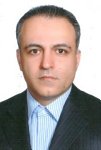 Dr Hamidreza JamaatiFull Professor of Pulmonary and Critical Care MedicineMasih Daneshvari Hospital, Darabad Avenue, Shahid Bahonar roundabout, Tehran, Iran.Tel: 00982127122020      hamidjamaati @hotmail.comHighlights of Qualifications  Seventeen years’ experience as a Full Professor in the field of Internal Medicine and Pulmonary and Critical Care Medicine in Shaheed Beheshti University , Tehran,Iran Research Fellowship in the field of Pulmonary Medicine from University of Toronto Instructor of Fundamental Critical Care Support from American Society of Critical Care MedicineFellow of American College of Chest PhysiciansCoordinator of Critical Care Medicine in Shaheed Beheshti University in TehranHead of the Critical Care Department in National Research Institute of Tuberculosis and Lung Diseases, Masih Daneshvari Hospital Publisher more than 50 Scientific Articles and Abstracts in the field of Pulmonary and Critical Care Medicine in the International and National Journals Author of eight National books in the field of Pulmonary DiseasesSkills and Experience  Perform a Fiberoptic Bronchoscopy, Bronchoalveolar Lavage and Lung BiopsyDoing of Pleural Tap and BiopsyPerform an Upper Gastrointestinal EndoscopyPerform a Percutaneous Endoscopic GastrostomyUsing of Non-Invasive VentilationInstructor of Fundamental Critical Care Support and Pulmonary Disorders for medical students, Interns, residents and fellowships in the field of Internal Medicine and Pulmonary and Critical Care Medicine in University Professional Work Experience  Full Professor of Internal Medicine	  Masih Daneshvari Hospital, National Research Institute of Tuberculosis and Lung Diseases, Critical Care Department, Shahid Beheshti University of Medical Sciences, Tehran, IranMasih Daneshvari Hospital is a tertiary hospital which is known by World Health Organization as one the best standard centres for caring patients with tuberculosis and lung diseases in Middle East.Diagnose and treat patients with pulmonary and critical care diseasesBe as a Consultant in Masih Daneshvari Hospital in the field of Pulmonary and Critical Care disordersPerform invasive and non-invasive procedures used for diagnosis and treatment of patients with pulmonary and critical diseases in the wards and intensive care unit, such as fiberoptic bronchoscopy, pleural biopsy etcTrain medical students, interns, residents and fellowships in the field of Pulmonary and Critical Care Medicine in the universityConduct some researches in the field of Pulmonary and Critical Care Medicine in the universityHave a position as a Head of the Critical Care Department of Masih Daneshvari HospitalCoordinate  Critical Care Medicine in universityHad a position as a Research Fellowship in University of TorontoPerformed researches about the effect of different percents of inhaled oxygen on the exhaled Nitric Oxide in human in Toronto General Hospital and presented an abstract to the Annual Meeting of The American Thoracic Society in San Francisco in 2001 Participated in daily teaching rounds in all aspects of Respiratory Medicine, including Critical Care Medicine, Pulmonary Function and Lung Transplantation in Toronto General HospitalAttended all seminars and lectures in the pulmonary wards and Medical Surgical ICU at Toronto General Hospital   Education  Medical Doctor Degree Education 1983-1990Tehran University of Medical Sciences, School of Medicine Tehran, Iran	Residency training of Internal Medicine 1990-1994Imam Khomeini Hospital, Tehran University of Sciences Tehran, IranNational Board of Internal Medicine 1994Imam Khomeini Hospital, Tehran University of Medical SciencesTehran, IranClinical Fellowship of Pulmonary Medicine 1998-2001Imam Khomeini Hospital, Tehran University of SciencesTehran, Iran Research Fellowship of Pulmonary Medicine 2000-2001Toronto General Hospital, University of TorontoToronto, CanadaNational Board of Pulmonary Medicine 2001Imam Khomeini Hospital, Tehran University of Medical SciencesTehran, IranLICENSURE/CERTIFICATIONS  Fellow of American College of Chest Physicians 2008- presentAmerican College of Chest Physicians Instructor of Fundamental Critical Care Support May 30 2010American Society of Critical Care MedicineAcademic PositionsAssistant professor Medical University of Rafsanjan in the field of Internal Medicine 1994-1995Assistant professor in Shaheed Beheshti University in the field of Internal Medicine and Pulmonary1995-2005Associated Professor in Shaheed Beheshti University in the field of Internal Medicine and Pulmonary 2005-2016Full Professor in Shaheed Beheshti University in the field of Internal Medicine and Pulmonary from 2016 untill nowMember of Iranian Society board in the field of Critical Care Medicine 2001-2005Member of Iranian Society board in the field of Internal Medicine and Pulmonary from 2013Deputy Director of examining council of Iranian’s pulmonary board from 2013.Director of Iranian Society board in the field of critical medicine from 2014Director of Iranian Society board in the field of Internal Medicine from 2015Executive PositionsHead of ICU ward in Masih Daneshvari Hospital from 2004Coordinator of Critical Care Medicine in Shaheed Beheshti University from 2004Director of Education and Accreditation Council in Ministry of Health. 2013Deputy of Masih Daneshvari Hospital from 2014Deputy of The Council of Medical Specialties in Ministry of Health 2014PublicationsWeaning from mechanical ventilation in intensive care units across 50 countries (WEAN SAFE): a multicentre, prospective, observational cohort study                    2023/1/21, JournalThe Lancet Respiratory Medicine Tài Pham, Leo Heunks, Giacomo Bellani, Fabiana Madotto, Irene Aragao, Gaëtan Beduneau, Ewan C Goligher, Giacomo Grasselli, Jon Henrik Laake, Jordi Mancebo, Oscar Peñuelas, Lise Piquilloud, Antonio Pesenti, Hannah Wunsch, Frank Van Haren, Laurent Brochard, John G Laffey, Fekri Abrough, Subhash P Acharya, Pravin Amin, Yaseen Arabi, Philippe Bauer, Jeremy Beitler, Johan Berkius, Guillermo Bugedo, Luigi Camporota, Vladimir Cerny, Young-Jae Cho, Kevin Clarkson, Elisa Estenssoro, Ewan Goligher, Alexey Gritsan, Seyed Mohammadreza Hashemian, Greet Hermans, Leo M Heunks, Bojan Jovanovic, Kiyoyasu Kurahashi, Dimitrios Matamis, Onnen Moerer, Zsolt Molnar, Bernardo Panka, Alfred Papali, Óscar Peñuelas, Sébastien Perbet, Haibo Qiu, Assem Abdel Razek, Nuttapol Rittayamai, Rollin Roldan, Ary Serpa Neto, Konstanty Szuldrzynski, Daniel Talmor, Dana Tomescu, Frank Van Haren, Asisclo Villagomez, Amine Ali Zeggwagh, Toshikazu Abe, Khalid Abidi, Abdelrhman Aboshady, Melanie Acampo-de Jong, Subhash Acharya, Jane Adderley, Nalan Adiguzel, Vijay Kumar Agrawal, Gerardo Aguilar, Gaston Aguirre, Hernan Aguirre-Bermeo, Björn Ahlström, Türkay Akbas, Mustafa Akker, Ghamdan Al Sadeh, Sultan Alamri, Angela Algaba, Muneeb Ali, Anna Aliberti, Jose Manuel Allegue, Diana Alvarez, Joaquin Amador, Finn H Andersen, Sharique Ansari, Yutthana Apichatbutr, Olympia Apostolopoulou, Daniel Arellano, Mestanza Arica, Huseyin Arikan, Koichi Arinaga, Jean-Michel Arnal, Kengo Asano, Marta Asín-Corrochano, Jesus Milagrito Avalos Cabrera, Silvia Avila Fuentes, Semih Aydemir, Gulbin Aygencel, Luciano Azevedo, Feza Bacakoglu, Julio Badie, Elias Baedorf Kassis, Gabriela Bai, Govindan Balaraj, Bruno Ballico, Valerie Banner-Goodspeed, Preveen Banwarie, Rosella Barbieri, Arvind Baronia, Jonathan Barrett, Loïc Barrot, Jesus Emilio Barrueco-Francioni, Jeffrey Barry, Harshal Bawangade, Sarah Beavis, Eduardo Beck, Nina Beehre, Alberto Belenguer Muncharaz, Mirko Belliato, Agrippino Bellissima, Rodrigo Beltramelli, Asma Ben Souissi, Adela Benitez-Cano, Mohamed Benlamin, Abdellatif Benslama, Luis Bento, Daniela Benvenuti, Laura Bernabe, Andrew Bersten, Giacomo Berta, Pietro Bertini, Elliot Bertram-Ralph, Mohamed Besbes, Lisandro Roberto Bettini, , Hamid Reza Jamaati , Pascal Beuret, Jeremy Bewley, Marco Bezzi, Lakshay Bhakhtiani, Rakesh Bhandary, Kaushik Bhowmick, Shailesh Bihari, Bernie Bissett, David Blythe, Simon Bocher, Narain Boedjawan, Christine M Bojanowski, Elisa Boni, Sabrina Boraso, Massimo Borelli, Silvina Borello, Margarita Borislavova, Karen J Bosma, Maurizio Bottiroli, Owen Boyd, Suha Bozbay, Arturo BrivaBeneficial effects of the combination of BCc1 and Hep-S nanochelating-based medicines on IL-6 in hospitalized moderate COVID-19 adult patients: a randomized, double-blind …                                        2023/11/11, Journal Trials, Volume24, Issue1, Pages720                     Maryam Hafizi, Somayeh Kalanaky, Saideh Fakharzadeh, Pegah Karimi, Atefeh Fakharian, Somayeh Lookzadeh, Esmaeil Mortaz, Maryam Sadat Mirenayat, Jalal Heshmatnia, Mehrdad Bakhshayesh Karam, Homa Zamani, Alireza Nadji, Mihan Pourabdollah Toutkaboni, Saeed Oraee-Yazdani, Mohammad Esmaeil Akbari, Hamidreza Jamaati, Mohammad Hassan NazaranThe effects of combination-therapy of tocilizumab and baricitinib on the management of severe COVID-19 cases: a randomized open-label clinical trial2023, Journal Frontiers in Pharmacology, Volume14Farzaneh Dastan, Hamidreza Jamaati, Saghar Barati, Shahrzad Varmazyar, Sahar Yousefian, Elmira Niknami, Payam TabarsiEffect of bromhexine in hospitalized patients with COVID-19                 2023/10, Journal of Investigative Medicine, Volume71, Issue7, Pages691-699          Ramin Tolouian, Zuber D Mulla, Hamidreza Jamaati, Abdolreza Babamahmoodi, Majid Marjani, Raha Eskandari, Farzaneh DastanTop of FormBottom of FormCorticosteroid treatment attenuates anxiety and mPFC-amygdala circuit dysfunction in allergic asthma                                                                 2023/1/5, Journal Life Sciences, Pages 121373, Publisher Pergamon                      Kolsoum Dehdar, Morteza Mooziri, Ali Samii Moghaddam, Morteza Salimi, Milad Nazari, Samaneh Dehghan, Hamidreza Jamaati, Alireza Salimi, Mohammad Reza Raoufy Frontiers Evaluation of noscapine-licorice combination effects on cough relieving in COVID-19 outpatients: A randomized controlled trial                                 2023/2/17, Journal in Pharmacology, Volume 14, Pages375, Publisher Frontiers      Saghar Barati, Faezeh Feizabadi, Hakimeh Khalaj, Hakimeh Sheikhzadeh, Hamid R Jamaati, Hirad Farajidavar, Farzaneh DastanChanges in PD-1-and CTLA-4-bearing blood lymphocytes in ICU COVID-19 patients treated with Favipiravir/Kaletra or Dexamethasone/Remdesivir: a pilot study  2023/2/20, ranian Journal of Allergy, Asthma and Immunology, Volume 22. Issue 1 , Pages99-109                                                           Esmaeil Mortaz, Hamidreza Jamaati, Neda K Dezfuli, Hakime Sheikhzade, Seyed MohammadReza Hashemian, Neda Dalil Roofchayee, Frazaneh Dastan, Payam Tabarsi, Gert Folkerts, Johan Garssen, Sharon Mumby, Ian M AdcockEffectiveness of Different Vaccine Platforms in Reducing Mortality and Length of ICU Stay in Severe and Critical Cases of COVID‐19 in the Omicron Variant Era: A National Cohort …                                                                2023/2/23, Journal of Medical Virology, Description Objectives                       Hamidreza Jamaati, Saeed Karimi, Fariba Ghorbani, Yunes Panahi, Fatemeh Sadat Hosseini‐Baharanchi, Maryam Hajimoradi, Rayka Malek, Sima Noorali, Majid Mokhtari, Batoul Khoundabi, Makan Sadr, Abdolreza Mohamadnia, Seyed Mohsen Zahraei, Seyed MohammadReza Hashemian, Farzaneh Dastan, Esmaeil Mortaz, Katayoun Tayeri, Fatemeh Behtaj, Hassan Vaezi, Mohammad Mehdi Forouzanfar, Shadi ShafaghiStimulating olfactory epithelium mitigates mechanical ventilation‐induced hippocampal inflammation and apoptosis                                             2023/3/2, Journal Hippocampus, Publisher John Wiley & Sons, Inc                Sepideh Ghazvineh, Morteza Salimi, Samaneh Dehghan, Azam Asemi‐Rad, Kolsoum Dehdar, Alireza Salimi, Hamidreza Jamaati, Mohammad Reza RaoufyPossible role of apoptosis and autophagy on mediation of tramadol induced neurodegeneration in rat hippocampus                                          2023/4/5, Description Background                                             Mina Gholami, Hamidreza Jamaati, Majid Motaghinejad, Luis UlloaThe Comparison of Efficacy and Complication of Desloratadine with Fexofenadine in Patients with Allergic Rhinitis: A Randomized, Double-Blind Clinical Trial      2023/6/1, Journal of Iranian Medical Council, Volume 6, Issue 2, Pages 283-291            Niloufar Sadat Sadredini, Atefeh Fakharian, Maryam Sadat Mirenayat, Sara Amini, Negar Khoshbari, Reyhaneh Zahiri, Hamid Reza JamaatiIs metformin neuroprotective against diabetes mellitus-induced neurodegeneration? An updated graphical review of molecular basis2023/4/24, Source Pharmacological Reports, Pages1-33Fatemeh Karami, Hamidreza Jamaati, Natalie Coleman-Fuller, Maryam Shokrian Zeini, A Wallace Hayes, Mina Gholami, Mahsa Salehirad, Mohammad Darabi, Majid MotaghinejadAllergen induces depression-like behavior in association with altered prefrontal-hippocampal circuit in male rats                                       2023/6/5, Journal NeuroscienceKolsoum Dehdar                              Morteza Salimi, Farhad Tabasi, Samaneh Dehghan, Akira Sumiyoshi, Mani Garousi, Hamidreza Jamaati, Mohammad Javan, Mohammad Reza RaoufyAllogenic mesenchymal stromal cells and their extracellular vesicles in COVID-19 induced ARDS: a randomized controlled trial                              2023/6/26, Journal Stem Cell Research & Therapy, Volume14, Issue1, Pages169          Morteza Zarrabi, Mohammad Amin Shahrbaf, Masoumeh Nouri, Faezeh Shekari, Seyedeh-Esmat Hosseini, Seyed-Mohammad Reza Hashemian, Rasoul Aliannejad,  Hamidreza Jamaati, Naghmeh Khavandgar, Hediyeh Alemi, Hoda Madani, Abdoreza Nazari, Azadeh Amini, Seyedeh Nafiseh Hassani, Fatemeh Abbasi, Neda Jarooghi, Nasrin Fallah, Leila Taghiyar, Meysam Ganjibakhsh, Ensiyeh Hajizadeh-Saffar, Massoud Vosough, Hossein BaharvandEvaluating the Effects of Nebulized Tocilizumab versus Intravenous Tocilizumab in the Management of Severe Coronavirus Disease 2019 Cases: A Randomized Clinical Trial                                                                  2023/7/1, JournalBiomedical and Biotechnology Research Journal (BBRJ), Volume7, Issue3, Pages504-508                                                         Farzaneh Dastan, Saghar Barati, Atefeh Fakharian, Maryam Mirenayat, Sara Haseli, Majid Marjani, Alireza Dastan, Afshin Moniri, Raha Dehkharghani, Sahar Yousefian, Hamidreza JamaatiTop of FormBottom of FormNanoadjuvants Produced by Advanced Nanochelating Technology in the Inactivated-Severe Acute Respiratory Syndrome Coronavirus-2 Vaccine Formulation: Preliminary Results on …2023/8/1, Journal Viral Immunology, Volume36, Pages409-423Somayeh Kalanaky, Saideh Fakharzadeh, Pegah Karimi, Maryam Hafizi, Hamidreza Jamaati, Seyed Mehdi Hassanzadeh, Akbar Khorasani, Mehdi Mahdavi, Mohammad Hassan NazaranRole of apoptosis and autophagy in mediating tramadol-induced neurodegeneration in the rat hippocampus                                                   2023/9, Journal Molecular Biology Reports,Volume50, Issue9, Pages7393-7404Mina Gholami, A Wallace Hayes, Hamidreza Jamaati, Antoni Sureda, Majid MotaghinejadCharacterization of Quantiferon Sars-Cov-2 and Anti-Sars-Cov-2 Nucleocapsid and S1 Spike Protein Antibodies in Vaccinated and Unvaccinated Covid-19 Patients                                                               2023/9/11, Journal Available at SSRN 4563163,                                  Esmaeil Mortaz, Neda Dalil Roofchayee, Hamidreza Jamaati, Payam Tabarsi, Shahrzad Ahmadi, Neda K Dezfuli, Heshmat Shahi, Mohammad Varahram, Mohammad M Sajadi, Ian AdcockNutrition Section Position Statement and Clinical Practice Recommendations for Children Admitted to Intensive Care Unit                                    2022/12/31, Journal Iranian Journal of Pediatrics, Issue In Press                        pejman Rohani, Hosein Alimadadi, Bahador Mirrahimi, Bahareh Yaghmaie, Seyedeh Masumeh Hashemi, Seyedeh Narjes Ahmadizadeh, Beheshte Olang, Seyed Mohammadreza Hashemian, Hamidreza Jamaati, Parastoo Ashtijoo, Maryam Hasanzad, Azita Behzad, Aliakbar SayyariEvaluation of Myeloid-derived Suppressor Cells in the Blood of Iranian COVID-19 Patients                                                                 2022/7/3, JournalIranian Journal of Allergy, Asthma and Immunology, Pages1-11                        Esmaeil Mortaz, Mehrnaz Movassaghi, Ali Bassir, Neda K Dezfuli, Neda Dalil Roofchayee, Hamidreza Jamaati, Johan Garssen, Ian M Adcock Asthma induces psychiatric impairments in association with default mode and salience networks alteration: A resting-state EEG study                                       2022/6/1, Journal Respiratory Physiology & Neurobiology, Volume300, Pages103870   Leila Gholami-Mahtaj, Morteza Salimi, Milad Nazari, Farhad Tabasi, Sobhan Bamdad, Kolsoum Dehdar, Mohammad Mikaili, Seyed Alireza Mahdaviani, Fereshteh Salari, Somayeh Lookzadeh, Hamidreza Jamaati, Alireza Salimi, Mohammad Reza RaoufyValidation and utility of ARDS subphenotypes identified by machine-learning models using clinical data: an observational, multicohort, retrospective analysis             2022/6/1, 2022/4/1, Journal The Lancet Respiratory Medicine, Volume10, Issue4, Pages367-377                                                      Manoj V Maddali, Matthew Churpek, Tai Pham, Emanuele Rezoagli, Hanjing Zhuo, Wendi Zhao, June He, Kevin L Delucchi, Chunxue Wang, Nancy Wickersham, J Brennan McNeil, Alejandra Jauregui, Serena Ke, Kathryn Vessel, Antonio Gomez, Carolyn M Hendrickson, Kirsten N Kangelaris, Aartik Sarma, Aleksandra Leligdowicz, Kathleen D Liu, Michael A Matthay, Lorraine B Ware, John G Laffey, Giacomo Bellani, Carolyn S Calfee, Pratik Sinha, Fernando Rios, Frank Van Haren, T Sottiaux, Fredy S Lora, Luciano C Azevedo, Pieter Depuydt, Eddy Fan, Guillermo Bugedo, Haibo Qiu, Marcos Gonzalez, Juan Silesky, Vladimir Cerny, Jonas Nielsen, Manuel Jibaja, Tài Pham, Hermann Wrigge, Dimitrios Matamis, Jorge Luis Ranero, SM Hashemian, Pravin Amin, Kevin Clarkson, Kiyoyasu Kurahashi, Asisclo Villagomez, Amine Ali Zeggwagh, Leo M Heunks, Jon Henrik Laake, Jose Emmanuel Palo, Antero do Vale Fernandes, Dorel Sandesc, Yaasen Arabi, Vesna Bumbasierevic, Nicolas Nin, Jose A Lorente, Anders Larsson, Lise Piquilloud, Fekri Abroug, Daniel F McAuley, Lia McNamee, Javier Hurtado, Ed Bajwa, Gabriel Démpaire, Guy M Francois, Hektor Sula, Lordian Nunci, Alma Cani, Alan Zazu, Christian Dellera, Carolina S Insaurralde, Risso V Alejandro, Julio Daldin, Mauricio Vinzio, Ruben O Fernandez, Luis P Cardonnet, Lisandro R Bettini, Mariano Carboni Bisso, Emilio M Osman, Mariano G Setten, Pablo Lovazzano, Javier Alvarez, Veronica Villar, Cesar Milstein, Norberto C Pozo, Nicolas Grubissich, Gustavo A Plotnikow, Daniela N Vasquez, Santiago Ilutovich, Norberto Tiribelli, Ariel Chena, Carlos A Pellegrini, María G Saenz, Elisa Estenssoro, Matias Brizuela, Hernan Gianinetto, Pablo E Gomez, Valeria I Cerrato, Marco G Bezzi, Silvina A Borello, Flavia A Loiacono, Adriana M Fernandez, Serena Knowles, Claire Reynolds, Deborah M Inskip, Jennene J Miller, Jing Kong, Christina Whitehead, Shailesh Bihari, Aylin Seven, Amanda Krstevski, Helen J Rodgers, Rebecca T Millar, Toni E Mckenna, Irene M Bailey, Gabrielle C Hanlon, Anders Aneman, Joan M Lynch, Raman Azad, John Neal, Paul W Woods, Brigit L Roberts, Mark R Kol, Helen S Wong, Katharina C Riss, Thomas Staudinger, Xavier Wittebole, Caroline Berghe, Pierre A Bulpa, Alain M Dive, Rik Verstraete, Herve Lebbinck, Pieter Depuydt, Joris Vermassen, Philippe Meersseman, Helga Ceunen, Jonas I Rosa, Daniel O Beraldo, Claudio Piras, Adenilton MR Ampinelli, Antonio P Nassar Jr, Sergio Mataloun, Marcelo Moock, Marlus M Thompson, Claudio H Gonçalves, Ana Carolina P Antônio, Aline AscoliMolnupiravir in Combination with Remdesivir for Severe COVID-19 Patients Admitted to Hospital: a Case Series                                                  2022/4/11, JournalMicrobes, Infection and Chemotherapy, Volume2, Pagese1366-e1366        Seyed Mohammad Reza Hashemian, Hamidreza Jamaati, Farima Khalili-Pishkhani, Soheil Roshanzamiri, Raha Eskandari, Navid Shafigh, Abbas Ahmadi, Farzaneh DastanNational Research Institute of Tuberculosis and Lung Disease (NRITLD) protocol for the treatment of patients with COVID-19                                        2022/4/5, Journal Iranian Journal of Pharmaceutical Research                     Maryam Mirenayat, Atefeh Abedini, Arda Kiani, Alireza Eslaminejad, Parisa Adimi Naghan, Majid Malekmohammad, Jalal Heshmatnia, Seyed Alireza Nadji, Esmaeil Idani, Reyhaneh Zahiri, Somayeh Lookzadeh, Hakimeh Sheikhzade, Farzaneh Dastan, Mihan Porabdollah Toutkaboni, Mitra Sadat Rezaei, Elham Askari, Payam Tabarsi, Majid Marjani, Afshin Moniri, Seyed Mohammad Reza Hashemian, Behrooz Farzanegan, Zahra Abtahian, Fatemeh Yassari, Seyed Nazanin Mansouri, Seyed Davood Mansouri, Maryam Vasheghani, Babak Mansourafshar, Mojtaba Mokhber Dezfoli, Salman Soleimani, Sharareh Seifi, Farah Naghashzadeh, Atefeh Fakharian, Mohammad Varahram, Hamidreza Jamaati, Alireza Zali, Ali Akbar VelayatiSuccessful IgM-enriched immunoglobulin treatment in severe COVID-19 pneumonia: a case report                                                      2022/3/24, Journal Microbes, Infection and Chemotherapy, Volume2, Pagese1342-e134                                                                Farzaneh Dastan, Golnaz Afzal, Somayeh Ghadimi, Hamidreza Jamaati, Raha Eskandari, Mohammad Farzad Nazari, Sahar Yousefian, Seyed Mohammad Reza Hashemian, Ali Amir Savadkoohi, Payam TabarsiTransmission electron microscopy study of suspected primary ciliary dyskinesia patients    2022/2/11, journal Scientific reports, Volume12, Issue1, Pages1-9                     Mitra Rezaei, Amirali Soheili, Seyed Ali Ziai, Atefeh Fakharian, Hossein Toreyhi, Mihan Pourabdollah, Jahangir Ghorbani, Mahboobeh Karimi-Galougahi, Seyed Alireza Mahdaviani, Maryam Hasanzad, Alireza Eslaminejad, Hossein Ali Ghaffaripour, Saied Mahmoudian, Zahra Rodafshani, Maryam Sadat Mirenayat, Mohammad Varahram, Majid Marjani, Payam Tabarsi, Davood Mansouri, Hamid Reza Jamaati, Ali Akbar VelayatiThe Role of HLA-DRB1 Alleles in Pulmonary Cystic Fibrosis                              2022/2/5, Journal Iranian Journal of Allergy, Asthma and Immunology, Pages1-8           Alireza Asef, Hossein Ali Ghafaripour, Hamidreza Jamaati, Mohammad Varahram, Ian M Adcock, Esmaeil MortazGeoeconomic variations in epidemiology, ventilation management, and outcomes in invasively ventilated intensive care unit patients without acute respiratory distress syndrome …                                                         2022/2/1, JournalThe Lancet Global Health, Volume10, Issue2, Pages e227-e235             Luigi Pisani, Anna Geke Algera, Ary Serpa Neto, Luciano Azevedo, Tài Pham, Frederique Paulus, Marcelo Gama de Abreu, Paolo Pelosi, Arjen M Dondorp, Giacomo Bellani, John G Laffey, Marcus J Schultz, Amadeu Martinez, Livia Leal, Antonio Jorge Pereira, Marcelo de Oliveira Maia, Josè Aires Neto, Claudio Piras, Eliana Bernadete Caser, Cora Lavigne Moreira, Pablo Braga Gusman, Dyanne Moysés Dalcomune, Alexandre Guilherme Ribeiro de Carvalho, Louise Aline Romão Gondim, Lívia Mariane Castelo Branco Reis, Daniel da Cunha Ribeiro, Leonardo de Assis Simões, Rafaela Siqueira Campos, José Carlos Fernandez Versiani dos Anjos, Frederico Bruzzi Carvalho, Rossine Ambrosio Alves, Lilian Batista Nunes, Álvaro Réa-Neto, Mirella Cristine de Oliveira, Luana Tannous, Brenno Cardoso Gomes, Fernando Borges Rodriguez, Priscila Abelha, Marcelo E Lugarinho, Andre Japiassu, Hélder Konrad de Melo, Elton Afonso Lopes, Pedro Varaschin, Vicente Cés de Souza Dantas, Marcos Freitas Knibel, Micheli Ponte, Pedro Mendes de Azambuja Rodrigues, Rubens Carmo Costa Filho, Felipe Saddy, Théia Forny Wanderley Castellões, Suzana Alves Silva, Luiz Antonio Gomes Osorio, Dora Mannarino, Rodolfo Espinoza, Cassia Righy, Marcio Soares, Jorge Salluh, Lilian Tanaka, Daniel Aragão, Maria Eduarda Tavares, Maura Goncalves Pereira Kehdi, Valéria Maria Campos Rezende, Roberto Carlos Cruz Carbonell, Cassiano Teixeira, Roselaine Pinheiro de Oliveira, Juçara Gasparetto Maccari, Priscylla Souza Castro, Paula Berto, Patricia Schwarz, André Peretti Torelly, Thiago Lisboa, Edison Moraes, Felipe Dal-Pizzol, Cristiane Tomasi Damiani, Cristiane Ritter, Juliana Carvalho Ferreira, Ramon Teixeira Costa, Pedro Caruso, Cristina Prata Amendola, Amanda Maria RR de Oliveira, Ulysses VA Silva, Luciana Coelho Sanches, Rosana DS Almeida, Luciano Cesar Azevedo, Marcelo Park, Guilherme Schettino, Murillo Santucci Assunção, Eliezer Silva, Carlos Eduardo Barboza, Antonio Paulo Nassar Junior, Paulo Fernando GM Marzocchi Tierno, Luis Marcelo Malbouisson, Lucas Oliveira, Davi Cristovao, Manoel Leitão Neto, Ênio Rego, Fernanda Eugênia Fernandes, Marcelo Luz Pereira Romano, Alexandre Biasi Cavalcanti, Dalton de Souza Barros, Érica Aranha Suzumura, Karla Loureiro Meira, Gustavo Affonso de Oliveira, Paula Menezes Luciano, Evelin Drociunas Pacheco, Bruno Franco Mazza, Flavia Ribeiro Machado, Elaine Ferreira, Ronaldo Batista dos Santos, Alexandra Siqueira Colombo, Antonio Carlos Nogueira, Juliana Baroni Fernandes, Raquel Siqueira Nóbrega, Barbara do CS Martins, Francisco Soriano, Rafaela Deczka Morsch, Andre Luiz Baptiston Nunes, Juliano Pinheiro de Almeida, Ludhmila Hajjar, Sílvia Moulin, Fábio Poianas Giannini, Fernando Rios, Frank Van Haren, T Sottiaux, Fredy S Lora, Luciano C Azevedo, P Depuydt, Eddy Fan, Guillermo Bugedo, Haibo Qiu, Marcos Gonzalez, Juan Silesky, Vladimir Cerny, Jonas Nielsen, Manuel Jibaja, Hermann Wrigge, Dimitrios Matamis, Jorge Luis Ranero, SM Hashemian, Pravin Amin, Kevin Clarkson, Kiyoyasu Kurahashi, Asisclo Villagomez, Amine Ali Zeggwagh, Leo M Heunks, Jon Henrik Laake, Jose Emmanuel Palo, Antero do Vale Fernandes, Dorel Sandesc, Yaasen ArabiDecreased serum levels of angiotensin converting enzyme (ACE) 2 and enhanced cytokine levels with severity of COVID-19: normalisation upon disease recovery                                2022/2/1, Journal Heliyon, Volume8, Issue2, Pages e08957                        Esmaeil Mortaz, Hamidreza Jamaati, Neda Dalil Roofchayee, Hakime Sheikhzade, Maryam Mirenayat, Mohsen Sadeghi, Somayeh Lookzadeh, Neda K Dezfuli, Gert Folkerts, Sharon Mumby, Johan Garssen, Ian M AdcockNasal Air Puff Promotes Default Mode Network Activity in Mechanically Ventilated Comatose Patients: A Noninvasive Brain Stimulation Approach                              2022/1/20, Journal Neuromodulation: Technology at the Neural Interface, Publisher Elsevier, Description Objectives                                                             Morteza Salimi, Amir-Homayoun Javadi, Milad Nazari, Sobhan Bamdad, Farhad Tabasi, Tannaz Parsazadegan, Fahime Ayene, Maede Karimian, Leila Gholami-Mahtaj, Shahin Shadnia, Hamidreza Jamaati, Alireza Salimi, Mohammad Reza RaoufyAnalysis of Blood and Tissue miR-191, miR-22, and EGFRmRNA as Novel Biomarkers for Breast Cancer Diagnosis.                                                       2022/1/1, Journal International Journal of Cancer Management, Volume15 , Issue1          Arezo Shahi, Naghmeh Bahrami, Robab RafieiTabatabaei, Mehdi Kazempour Dizaji, Hamidreza Jamaati, Abdolreza MohamadniaIncreased Serum Levels of Soluble TNF-α Receptor Is Associated With ICU Mortality in COVID-19 Patients2021, JournalFrontiers in Immunology, Volume12, PublisherFrontiers Media SAEsmaeil Mortaz, Payam Tabarsi, Hamidreza Jamaati, Neda Dalil Roofchayee, Neda K Dezfuli, Seyed MohammadReza Hashemian, Afshin Moniri, Majid Marjani, Majid Malekmohammad, Davood Mansouri, Mohammad Varahram, Gert Folkerts, Ian M AdcockSerum cytokine levels of COVID-19 patients after 7 days of treatment with Favipiravir or Kaletra2021/4/1, JournalInternational Immunopharmacology, Volume93, Pages107407Esmaeil Mortaz, Ali Bassir, Neda Dalil Roofchayee, Neda K Dezfuli, Hamidreza Jamaati, Payam Tabarsi, Afshin Moniri, Mitra Rezaei, Payam Mehrian, Mohammad Varahram, Majid Marjani, Sharon Mumby, Ian M AdcockExpression levels of plasma exosomal miR-124, miR-125b, miR-133b, miR-130a and miR-125b-1-3p in severe asthma patients and normal individuals with emphasis on inflammatory factors2021/12, JournalAllergy, Asthma & Clinical Immunology, Volume17, Issue1, Pages1-12Mostafa Atashbasteh, Esmaeil Mortaz, Seyed Alireza Mahdaviani, Hamidreza Jamaati, Abdolamir AllamehEvaluating the effects of intravenous immunoglobulin (IVIg) on the management of severe COVID-19 cases: a randomized controlled trial                                                             2021/1/1, Journal International immunopharmacology, Volume90, Pages107205Payam Tabarsi, Saghar Barati, Hamidreza Jamaati, Sara Haseli, Majid Marjani, Afshin Moniri, Zahra Abtahian, Alireza Dastan, Sahar Yousefian, Raha Eskandari, Ali Saffaei, Fatemeh Monjazebi, Abdolbaset Vahedi, Farzaneh DastanPlasmapheresis reduces cytokine and immune cell levels in COVID-19 patients with acute respiratory distress syndrome (ARDS)  2021/11/1, Journal Pulmonology, Volume 27, Issue 6 , Pages486-492Seyed MohammadReza Hashemian, Navid Shafigh, Golnaz Afzal, Hamidreza Jamaati, Payam Tabarsi, Majid Marjani, Majid Malekmohammad, Seyed Mehdi Mortazavi, Batoul Khoundabi, Davood Mansouri, Afshin Moniri, Abbas Hajifathali, Elham Roshandel, Esmaeil Mortaz, Ian M Adcock  The olfactory bulb modulates entorhinal cortex oscillations during spatial working memory2021/12, Journal The Journal of Physiological Sciences, Volume71 , Issue 1, Pages,1 -9Morteza Salimi, Farhad Tabasi, Milad Nazari, Sepideh Ghazvineh, Alireza Salimi, Hamidreza Jamaati, Mohammad Reza RaoufyFavipiravir Effects on the Control of Clinical Symptoms of Hospitalized COVID-19 Cases: An Experience with Iranian Formulated Dosage Form                                2021/12/1, Journal Iranian Journal of Pharmaceutical Research, Volume20, Issue 4, Pages1-8Payam Tabarsi, Hossein Vahidi, Ali Saffaei, Seyed Mohammad Reza Hashemian, Hamidreza Jamaati, Bahram Daraei, Arash Mahboubi, Farzad Kobarfard, Majid Marjani, Afshin Moniri, Zahra Abtahian, Atefeh Abedini, Alireza Eslaminejad, Jalal Heshmatnia, Maryam Sadat Mirenayat, Atefeh Fakharian, Sharareh Seifi, Mohsen Sadeghi, Alireza Dastan, Sara Haseli, Seyed Alireza Nadji, Raha Eskandari, Sahar Yousefian, Mohammad Varahram, Alireza Zali, Ali Akbar Velayati, Farzaneh Dastan The effects of face mask specifications on work of breathing and particle filtration efficiency                                                                 2021/12/1, Journal Medical engineering & physics, Volume98, Pages,36-43Mojdeh Monjezi, Hamidreza Jamaati Coronavirus-disease-2019-induced antiphospholipid-like syndrome: a case report 2021/12, Journal Journal of Medical Case Reports, Volume15, Issue1, Pages1-5Fatemeh Bahramnezhad, Banafsheh Ghorbani, Meysam Ghaedrahamt, Hamidreza JamaatiImpact of clinical pharmacist‐led antibiotic stewardship program on clinical outcomes in a tertiary referral hospital                                                 2021/12/1, Journal Journal of Pharmacy Practice and ResearchPayam Tabarsi, Hamidreza Jamaati, Sahar Yousefian, Majid Marjani, Afshin Moniri, Zahra Mirshafiei Langari, Roodabeh Haghgoo, Raha Eskandari, Mihan Pourabdollah Toutkaboni, Farzaneh DastanDecreased Serum Levels of Angiotensin Converting Enzyme (ACE) 2 and Enhanced Cytokine Levels with Severity of COVID-19: Normalisation Upon Disease Recovery                                                    2021/11/12, Journal Available at SSRN 3961252Esmaeil Mortaz, Hamidreza Jamaati, Neda Dalil Roofchayee, Hakime Sheikhzade,   Maryam Mirenayat, Mohsen Sadeghi, Somayeh Lookzadeh, Neda K Dezfuli, Gert Folkerts, Sharon Mumby, Johan Garssen, Ian AdcockInterleukin 9 serum level and single nucleotidepolymorphism in patients with asthma                                                                         2021, Journal Acta Bio Medica: Atenei Parmensis, Volume92, Issue3, Publisher1885Seyed Alireza Mahdaviani, Mahsa Eskian, MirHojjat Khorasanizadeh, Bahram Bashardoost, Sabereh Tashayoie Nejad, Hamidreza Jamaati, Arezou Rezaei, Maryam Sadr, Zahra Aryan, Nima RezaeiPublic Awareness Regarding Anesthesia and the role of Anesthesiologists in Iran            2021/9/1, Conference ANESTHESIA AND ANALGESIA, Volume133, Issue3 S_ SUPPL, Pages1527-1527                                                              Alireza Salimi, Reza Aminnejad, Fatemeh Monjazebi, Hamidreza Jamaati, Hooman Sharifi, Hamidreza RabanianSafety and Efficacy of the Combination of BCc1 and Hep-S Nanochelating-Based Medicines in Hospitalized COVID-19 Adult Patients: A Randomized, Double-Blind, Placebo-Controlled …2021/10/19Maryam Hafizi, Somayeh Kalanaky, Saideh Fakharzadeh, Atefeh Fakharian, Somayeh Lookzadeh, Esmaeil Mortaz, Maryam Mirenayat, Jalal Heshmatnia, Mehrdad Bakhshayesh Karam, Homa Zamani, Alireza Nadji, Mihan Pourabdollah Toutkaboni, Saeed Oraee-Yazdani, Mohammad Esmaeil Akbari, Hamidreza Jamaati, Mohammad NazaranAnti-Cancer Drug Screening with Microfluidic Technology                2021/1, Publication date Source, Applied Sciences, Volume11, Issue20, Pages9418Mojdeh Monjezi, Milad Rismanian, Hamidreza Jamaati, Navid KashaninejadMyeloid-derived suppressor cells in the blood of Iranian COVID-19 patients    2021/1/1Esmaeil Mortaz, Ali Bassir, Neda K Dezfuli, Neda D Roofchayee, Hamidreza Jamaati, Johan Garssen, Ian M Adcock M AdcockDecreased neutrophil‐mediated bacterial killing in COVID‐19 patients             2021/9, Journal Scandinavian Journal of Immunology, Volume94, Issue3, Pages e13083Masoumeh Nomani, Mohammad Varahram, Payam Tabarsi, Seyed MohammadReza Hashemian, Hamidreza Jamaati, Majid Malekmohammad, Mona Ghazi, Ian M Adcock, Esmaeil MortazInvestigating simultaneous effects of flow rate and chamber structure on the performance of metal oxide gas sensors                                                     2021/8/3, Journal IEEE Sensors Journal, Volume21, Issue19, Pages21612-21621Hannaneh Mahdavi, Saeideh Rahbarpour, Reza Goldoust, Seyed Mohsen Hosseini-Golgoo, Hamidreza JamaatiDecreased neutrophil phagocytosis and killing of bacteria in COVID-19 patients2021/1/12Masoumeh Nomani, Mohammad Varahram, Payam Tabarsi, Seyed MohamadReza Hashemian, Hamidreza Jamaati, Majid Malekmohammad, Mona Gazi, Ian M Adcock, Esmaeil MortazEfficacy of Early Prone Positioning Combined with Noninvasive Ventilation in COVID-19                                                                          2021/2, Journal Tanaffos, Volume20, Issue2, Pages82Seyed Mohammadreza Hashemian, Hamidreza Jamaati, Majid Malekmohammad, Payam Tabarsi, Batoul Khoundabi, Navid ShafighClinical Significance and Different Expression of Dipeptidyl Peptidase IV and Procalcitonin in Mild and Severe COVID-19                                       2021/2, Journal Journal of Cellular and Molecular Anesthesia, Volume6, Issue2, Pages119-124Hamidreza Jamaati, Payam Tabarsi, Naghmeh Bahrami, Fatemeh Yasari, Mohammad Varahram, Mehdi Kazempour Dizaji, Seyed MohammadReza Hashemian, Mahya Daustani, Maral Emami, Sadegh Shirian, Ladan Masumi, Amir Rasouli, Armita Narimani, Nasser Ahmadian, Abdolreza Mohamadnia, Ali Akbar VelayatiEffect of COPD on Health-Related Quality of Life; Results from the BOLD Study in Iran                                                                                      2021/2, Journal Tanaffos, Volume20, Issue1, Pages51                                      Hooman Sharifi, Mostafa Ghanei, Hamidreza Jamaati, Mohammad Reza Masjedi, Hadis Najafimehr, Atefeh Fakharian, Mahshid Aryanpour, A Sonia BuistProgrammed Cell Death Protein 1 (PD-1) Molecule in Coronavirus Disease 2019 (COVID-19)?                                                                 2021/1, Journal Tanaffos, Volume20, Issue1, Pages1                                     Esmaeil Mortaz, Hamidreza Jamaati, Mohammad Varahram, Neda K Dezfuli, Ian M AdocokAttenuation of ventilator-induced lung injury through suppressing the pro-inflammatory signaling pathways: A review on preclinical studies2021/7/1, SourceMolecular Immunology, Volume135,Pages127-136Mojdeh Monjezi, Hamidreza Jamaati, Farshid NoorbakhshMINERVA RESPIRATORY MEDICINE2021/6, JournalMinerva, JournalMinerva, Volume60, Issue2, Pages59-61D Lacedonia, M Ardito, O Resta, T Tran, DONG Vinh, LOC Le Q, TSAO Tiffany, RAUT Akshay, Le H Sedighe KARIMZADEH, NHI Le H, T Tuyet, T Nguyen, O’NEIL Frank, N THACH Pham, TIEN Nguyen, Eyal HAYDEN, Chiara AIROLDI, Lorenza SCOTTI, Mattia BELLAN, Andrea SOTTOSANTI, Paola BERGAMASCO, Luigia SALAMINA, Andrea CAPPONI, Pier P SAINAGHI, Mario PIRISI, Zeinab MOHSENI AFSHAR, Arefeh BABAZADEH, Ali ALIZADEH KHATIR, Mousa MOHAMMADNIA-AFROUZI, Mostafa JAVANIAN, VeneelaKrishna R VASIGALA, Hajar HOSSEINNIA, Soheil EBRAHIMPOUR, Alessandro G FOIS, Valentina SCANO, Alberto BAGLIERI, Elena MASOTTO, Elisabetta ZINELLU, Elisabetta SOTGIU, Sabrina MELLINO, Arduino A MANGONI, Ciriaco CARRU, Pietro PIRINA, Angelo ZINELLU, Sevket OZKAYA, UZAR Tugce, Irem KARAMAN, S Bade OZEN, Adem DIRICAN, Alessandro ZANFORLIN, Paolo PRETTO, Antonio TRIANI, R Trisolini, V Livi, M Patelli, A Comel, Francesca SANGUEDOLCE, Magda ZANELLI, Stefano ASCANI, Maurizio ZIZZO, Simona TORTORELLA, Alessandra SORIANO, Alfonso FIORELLI, Giorgia COCCO, Nicla ARDÒ, Francesco SOLLITTO, Domenico LOIZZIAllergic rhinitis impairs working memory in association with drop of hippocampal–Prefrontal coupling2021/5/1, JournalBrain Research, Volume1758, Pages147368Morteza Salimi, Sepideh Ghazvineh, Milad Nazari, Kolsoum Dehdar, Mani Garousi, Meysam Zare, Farhad Tabasi, Hamidreza Jamaati, Alireza Salimi, Victoria Barkley, Javad Mirnajafi-Zadeh, Mohammad Reza RaoufyRhythmic air-puff into nasal cavity modulates activity across multiple brain areas: A non-invasive brain stimulation method to reduce ventilator-induced memory impairment2021/5/1, JournalRespiratory Physiology & Neurobiology, Volume287, Pages103627Sepideh Ghazvineh, Morteza Salimi, Milad Nazari, Mani Garousi, Farhad Tabasi, Kolsoum Dehdar, Alireza Salimi, Hamidreza Jamaati, Javad Mirnajafi-Zadeh, Ehsan Arabzadeh, Mohammad Reza RaoufyComparison of high‐flow oxygenation with noninvasive ventilation in COPD exacerbation: A crossover clinical trial2021/4, JournalThe Clinical Respiratory Journal, Volume93, Issue4, Pages420-429Abbas Rezaei, Atefeh Fakharian, Fariba Ghorbani, Journey of Nursing in COVID-19 Crisis: A Qualitative Study2021/2/1,Journal of Patient Experience, Pages2374373521989917Fatemeh Monjazebi, Shirin Esmaeili dolabi, Neda Doozandeh Tabarestani, Gordafarid Moradian, Hamidreza Jamaati, Maryam PeimaniFrequency and Types of Ciliary Ultrastructural Defects in Patients With Suspected Primary Ciliary Dyskinesia Symptoms Analyzed by Transmission Electron Microscopy2021/1/18Mitra Rezaei, Amirali Soheili, Atefeh Fakharian, Hamid Jamaati, Jahangir Ghorbani, Hossein Toreyhi, Seyed Ali ZiaiDecreased neutrophil phagocytosis and killing of bacteria in COVID-19 patients2021/1/12Masoumeh Nomani, Mohammad Varahram, Payam Tabarsi, Seyed MohamadReza Hashemian, Hamidreza Jamaati, Majid Malekmohammad, Mona Gazi, Ian M Adcock, Esmaeil MortazA Randomized Controlled Clinical Trial on Therapeutic Effects of Teicoplanin and Vancomycin after Cardiac Surgery due to MRSA infective endocarditis in ICU Patients2021/1/3, JournalIranian Red Crescent Medical Journal, Volume23, Issue1Neda Behzadnia, Zargham Hossein Ahmadi, Mandana Chitsazan, Payam Tabarsi, Hamidreza Jamaati, Alireza Bahadorbeigi, Seyed MohammadReza HashemianReducing the destructive effect of ambient humidity variations on gas detection capability of a temperature modulated gas sensor by calcium chloride2021/3/15, JournalSensors and Actuators B: Chemical, Volume331, Pages129091Hannaneh Mahdavi, Saeideh Rahbarpour, Seyed-Mohsen Hosseini-Golgoo, Hamidreza JamaatiEffect of bromhexine in hospitalized patients with COVID-192021/3/14,Journal of Investigative Medicine PublisherBMJ Publishing Group LimitedRamin Tolouian, Zuber D Mulla, Hamidreza Jamaati, Abdolreza Babamahmoodi, Majid Marjani, Raha Eskandari, Farzaneh DastanCombination therapy of IFNβ1 with lopinavir–ritonavir, increases oxygenation, survival and discharging of sever COVID-19 infected inpatients2021/3/1, JournalInternational Immunopharmacology, Volume92, Pages107329,            Parvaneh Baghaei, Farzaneh Dastan, Majid Marjani, Afshin Moniri, Zahra Abtahian, Somayeh Ghadimi, Melika Valizadeh, Jalal Heshmatnia, Maryam Sadat Mirenayat, Atefeh Abedini, Arda Kiani, Alireza Eslaminejad, Seyed MohammadReza Hashemian, Hamidreza Jamaati, Alireza Zali, Ali Akbar Velayati, Payam TabarsiCOVID-19: Molecular and Cellular Response2021, SourceFrontiers in cellular and infection microbiology, Volume11, PublisherFrontiers Media SAShamila D Alipoor, Esmaeil Mortaz, Hamidreza Jamaati, Payam Tabarsi, Hasan Bayram, Mohammad Varahram, Ian M AdcockNo clinical benefit of high dose corticosteroid administration in patients with COVID-19: A preliminary report of a randomized clinical trial 2021/4/15, Journal European Journal of Pharmacology, Volume897, Pages173947Hamidreza Jamaati, Seyed MohammadReza Hashemian, Behrooz Farzanegan, Majid                                                                                                                                 Malekmohammad, Payam Tabarsi, Majid Marjani, Afshin Moniri, Zahra Abtahian, Sara Haseli, Esmaeil Mortaz, Alireza Dastan, Abdolreza Mohamadnia, Abdolbaset Vahedi, Fatemeh Monjazebi, Fatemeh Yassari, Lida Fadaeizadeh, Ali Saffaei, Farzaneh DastanMesenchymal stem cells derived from perinatal tissues for treatment of critically ill COVID-19-induced ARDS patients: a case series                                  2021/12, JournalStem cell research & therapy, Volume12, Issue1, Pages1-12Seyed-Mohammad Reza Hashemian, Rasoul Aliannejad, Morteza Zarrabi, Masoud Soleimani, Massoud Vosough, Seyedeh-Esmat Hosseini, Hamed Hossieni, Saeid Heidari Keshel, Zeinab Naderpour, Ensiyeh Hajizadeh-Saffar, Elham Shajareh, Hamidreza Jamaati, Mina Soufi-Zomorrod, Naghmeh Khavandgar, Hediyeh Alemi, Aliasghar Karimi, Neda Pak, Negin Hossieni Rouzbahani, Masoumeh Nouri, Majid Sorouri, Ladan Kashani, Hoda Madani, Nasser Aghdami, Mohammad Vasei, Hossein BaharvandEvaluating the effects of Intravenous Immunoglobulin (IVIg) on the management of severe COVID-19 cases: A randomized controlled trial                                    2020/11/13, Journal Internationalimmunopharmacology, Pages107205 Payam Tabarsi, Saghar Barati, Hamidreza Jamaati, Sara Haseli, Majid Marjani, Afshin Moniri, Zahra Abtahian, Alireza Dastan, Sahar Yousefian, Raha Eskandari, Ali Saffaei, Fatemeh Monjazebi, Abdolbaset Vahedi, Farzaneh DastanStress and burnout in health care workers during COVID-19 pandemic: validation of a questionnaire.2020/6/6, JournalZeitschrift fur Gesundheitswissenschaften= Journal of Public Health, Pages1-6Negin Talaee, Mohammad Varahram, Hamidreza Jamaati, Alireza Salimi, Mirsaeed Attarchi, Makan Sadr, Somayeh Hassani, Behrooz Farzanegan, Fateme Monjazebi, Seyed Mohammad SeyedmehdiContinues renal replacement therapy (CRRT) with disposable hemoperfusion cartridge: a promising option for severe COVID-192020, Journal of global antimicrobial resistance. Volume21, , Pages340-341Farzaneh Dastan, Ali Saffaei, Seyed Mehdi Mortazavi, Hamidreza Jamaati, Nadia Adnani, Sasan Samiee Roudi, Arda Kiani, Atefeh Abedini, SM HashemianNRITLD Protocol for the Management of Patients with COVID-19 Admitted to Hospitals       2020/11, Source Tanaffos. Volume19, Issue2 , Pages91                                               Majid Marjani, Payam Tabarsi, Afshin Moniri, Seyed Mohammadreza Hashemian, Seyed Alireza Nadji, Zahra Abtahian, Majid Malekmohammad, Arda Kiani, Behrooz Farzanegan, Alireza Eslaminejad, Atefeh Fakharian, Jalal Heshmatnia, Atefeh Abedini, Sharareh Seifi, Fatemeh Yassari, Maryam Sadat Mirenayat, Mitra Rezaei, Hakimeh Sheikhzade, Zargham Hossein Ahmadi, Farzaneh Dastan, Mohsen Sadeghi, Somayeh Lookzadeh, Mihan Porabdollah, Elham Askari, Parvaneh Baghaei, Babak Mansourafshar, Alireza Jahangirifard, Maryam Vasheghani, Mojtaba Mokhber Dezfuli, Mohammad Varahram, Hamidreza Jamaati, Davood Mansouri, Alireza Zali, Ali Akbar VelayatiThe Identification of Cytochrome B5 Reductase 2 and Fructose-1, 6-Bisphosphatase 1 Proteins in Non-Small Cell Lung Cancer: Proteomics Approach2020/12/31, JournalInternational Journal of Cancer Management, Volume12, Issue13Zahra Najafi, Abdolreza Mohamadnia, Rahim Ahmadi, Minoo Mahmoodi, Naghmeh Bahrami, Adnan Khosravi, Hamid Reza Jamaati, Payam Tabarsi, Mehdi Kazempour Dizaji, Alireza Mosavi JarrahiClinical Features and Outcomes of ICU Patients with COVID-19 Infection in Tehran, Iran: a Single-Centered Retrospective Cohort Study2020/12, JournalTanaffos, Volume19, Issue4, Pages300Arshia Vahedi, Farhad Tabasi, Fateme Monjazebi, Seyed Mohammad Reza Hashemian, Payam Tabarsi, Behrooz Farzanegan, Majid Malekmohammad, Alireza Salimi, Morteza Salimi, Mohammad Reza Raoufy, Hamidreza Jamaati, Ali Akbar VelayatiBlood Purification Techniques, Inflammatory Mediators and Mortality in COVID-19 Patients2020/12, JournalTanaffos, Volume19, Issue4, Pages291Seyed Mohammadreza Hashemian, Navid Shafigh, Golnaz Afzal, Hamidreza Jamaati, Esmaeil Mortaz, Payam Tabarsi, Majid Marjani, Majid Malekmohammad, Farzaneh Dastan, Seyed Mehdi Mortazavi, Makan Sadr, Esmaeil Idani, Batoul Khoundabi, Abdolreza Mohamadnia, Atefeh Abedini, Arda Kiani, Afshin Moniri, Seyed Alireza Nadji, Fatemeh Yassari, Mojtaba Mokhber Dezfuli, Mihan Pourabdollah, Mohammad Varahram, Faezeh Eshaghi, Mahdi Malekpour, Aliakbar VelayatiBeneficial Outcomes of Early Tracheostomy in Patients Requiring Prolonged Mechanical Ventilation2020/12, JournalTanaffos, Volume19, Issue4, Pages350Danial Samiei Nasr, Batoul Khoundabi, Golara Monshizadeh Azar, Majid Malekmohammad, Hamidreza Jamaati, Seyed Mohammadreza HashemianReal-time PCR-based method for detection of Aspergillus Spp in bronchoalveolar respiratory samples2020/12, JournalMinerva, Volume59Somayeh SHARIFYNIA, Payam TABARSI, Naghmeh BAHRAMI, Hamidreza JAMAATI, Mihan POURABDOLLAH, Elham ASKARI, Mahya DAUSTANY, Maral EMAMI, Sona ZARE, Yasaman HASANI, Abdolreza MOHAMADNIAClinical Significance of Quantitative FDG PET/CT Parameters in Non-Small Cell Lung Cancer Patients2020/7, JournalTanaffos, Volume19, Issue3, Pages186Mohammad Behgam Shadmehr, Adnan Khosravi, Azizollah Abbasi Dezfouli, Mehrdad Bakhshayesh-Karam, Hamidreza Jamaati, Abtin Doroudinia, Seyedeh Marzieh Mohaghegh, Payam Mehrian, Habib Emami, Atosa DorudiniaProinflammatory and immunomodulatory cytokine mRNA changes by real-time RT-PCR in patients with COVID-19 hospitalization in the ICU and people recovering from the disease2020/1/1, JournalMinerva Pneumologica, Volume59, Issue4 Hamidreza Jamaati, Mihan Pourabdollah, Payam Tabarsi, Naghmeh Bahrami, Mehdi Kazempour Dizaji, Elham Askari, Behrooz Farzanegan, Arda Kiani, Atefeh Abedini, Mohammad Varahram, Mahya Daustany, Somaieh Lookzadeh, Fateme Monjazebi, Abdolreza Mohamadnia, Ali A VelayatiHyperoxmia and excess oxygen use in early acute respiratory distress syndrome: insights from the LUNG SAFE study                                                  2020, JournalCritical Care,Volume24, Issue125                                   or the LUNG SAFE Investigators and the ESICM Trials Group Fabiana Madotto1,2, Emanuele Rezoagli3,4,5, Tài Pham6,7,8, Marcello Schmidt9, Bairbre McNicholas10, Alessandro Protti11,12, Rakshit Panwar13,14, Giacomo Bellani3,15, Eddy Fan4,8,9,16, Frank van Haren17, Laurent Brochard6,7,8, John G. Laffey4,5,6*Follow-Up of Coronavirus Infected Patients Using Telemedicine in a Referral Pulmonary Center2020/12, JournalTanaffos, Volume19, Issue4, Pages356Lida Fadaizadeh, Hamidreza Jamaati, Mohammad Varahram, Mohammad Jafar Taheri, Mohammad Sanaat1088: COPD IN THE ICU: NONINVASIVE VERSUS INVASIVE VENTILATION SURVIVAL                                                                   2020/1, JournalCritical Care Medicine,Volume48, Issue1 , Pages523                                                            Reza Hashemian, Hamidreza Jamaati, Majid MalekmohammadBurden of obstructive lung disease in Iran: Prevalence and risk factors for COPD in North of Iran                                                                  2020, JournalInternational journal of preventive medicine,Volume11,                                                            Hooman Sharifi, Mostafa Ghanei, Hamidreza Jamaati, Mohammad Reza Masjedi, Mohsen Aarabi, Ali Sharifpour, Golnar Radmand, Hadis Najafimehr, A Sonia BuistIncreased serum levels of soluble TNF-α receptor is associated with mortality of ICU COVID-19 patients                                                 2020/1/1, JournalmedRxiv                                                            Esmaeil Mortaz, Payam Tabarsi, Hamidreza Jamaati, Neda Dalil Roofchayee, Neda KakaDezfuli, Seyed MohammadReza Hashemian, Afshin Moniri, Majid Marjani, Majid Malekmohammd, Davood Manosuri, Mohammd Varahram, Gert Folkerts, Ian M AdcockPrimary Gastrointestinal Involvement in a Case of Extranodal-Extranasal Natural Killer T Cell Lymphoma                                                  2020/1, Journal Tanaffos,Volume19, Issue1 , Pages74                                                            Somayeh Lookzadeh, Mihan Pourabdollah Toutkaboni, Hamidreza Jamaati, Mitra Rezaei, Mehran MarashianWater-pipe smoking addiction in Iran; Evaluation of reliability and validity of lebanon water-pipe dependence scale among Iranian water-pipe tobacco smokers          2020/1/1, Journal International Journal of Preventive Medicine,Volume11, Issue1 , Pages196                                                            Zahra Hessami, Chaibakhsh Samira, Hamidreza Jamaati, Mohammad Reza Masjedi, Hooman Sharifi, Mahshid AryanpurThe efficiency of the polymerase chain reaction methods for the detection of common pathogens in patients with chronic obstructive pulmonary disease                      2020/3, Journal Minerva, Volume59                                                            Hamidreza JAMAATI, Naghmeh BAHRAMI, Payam TABARSI, Atefeh ABEDINI, Habib EMAMI, Mihan POURABDOLLAH, Mahya DAUSTANY, Yasaman HASANI, Hassan NOORBAZARGAN, Samaneh S RASI VARAEI, Abdolreza MOHAMADNIARelationship between Propofol Use and Complications and Risks in ICU Patients           2020/8/1, JournalResearch in Medicine,Volume44, Issue1 , Pages282-285                                                           Maryam Ghasemi, Seyed Mohammad Reza Hashemian, Hamid Reza JamatiEffect of inspiratory flow waveforms on the mechanical work of ventilation; a fluid dynamic analysis                                                           2020/5/11                                                                       Mojdeh Monjezi, Hamidreza JamaatiCell Therapy Based SARS-cov 2-2019 Managements: A Literature Review                2020/6/22, JournaJournal of" Regeneration, Reconstruction & Restoration"(Triple R),Volum5, Pagese7-e7                                                           Bahareh Pourjabbar, Parham Latifi, Masoud Soleimani, Hamidreza Jamaati, Seyed Mohammadreza Hashemian, Seyed Mehdi MortazaviLifesaving combined treatment in a rapidly progressive COVID-19 pneumonia case with extensive lung involvement                                                      2020/8/1, JournalBiomedical and Biotechnology Research Journal (BBRJ),Volume4, Issue5 , Pages93                                                                     Seyed Mohammad Reza Hashemian, Razieh Farrokhi, Payam Tabarsi, Hamidreza Jamaati, Ali Akbar VelayatiCOVID-19-Related severe heterogeneous acute respiratory distress syndrome: A therapeutic challenge                                                       2020/8/1, JournalBiomedical and Biotechnology Research Journal (BBRJ),Volume4, Issue5 , Pages75                                                                      Hamidreza Jamaati, Lida Fadaizadeh, Batoul Khoundabi, Seyed Mohammad Hashemian, Fatemeh Monjazabi, Alireza Jahangirifard, Mohammad Taghi Beigmohammadi, Behrooz Farzanegan, Seyedpouzhia Shojaei, Payam Tabarsi, Farzaneh Dastan, Seyed Ali Reza Nadji, Mihan Pourabdollah Toutkaboni, Majid Malekmohammad, Abdolreza Mohamadnia, Esmail Mortaz, Maryam Mirenayat, Fatemeh Yassari, Jalal Heshmatnia, Alireza Eslaminejad, Ali Akbar Velayati                              Happy Hypoxia: Higher NO in red blood cells of COVID-19 patients                 2020/8/28                                                                         Esmaeil Moratz, Majid Malekmohammad, Hamidreza Jamaati, Parisa Adimi Naghan, Mohammadreza Hashemian, Payam Tabarsi, Maohammad Varahram, Hamidreza Zaheri, Efsun Gonca Uğur Chousein, Gert Folkerts, Ian AdcockComparison of high-flow oxygenation to noninvasive ventilation in COPD exacerbation                                                         2020/9/7, European Respiratory Journal, Volume56, Issue64                               Atefeh Fakharian, Abbas Rezaee, Hamidreza Jamaati, Esmail Eidani, Atefeh Abedini, Fariba GhorbaniImmunopathogenesis of Pneumonia in COVID-19                                2020/11, JournalTanaffos,Volume19, Issue2 , Pages79                              Shamila D Alipoor, Hamidreza Jamaati, Payam Tabarsi, Esmaeil MortazNeurological Manifestations of COVID-19: A Case Report                       2020/11, JournalTanaffos,Volume19, Issue2 , Pages160                              Majid Malekmohammad, Seyed Mohammad Reza Hashemian, Babak Mansourafshar, Hamidreza JamaatiReal Clinical Practice and Therapeutic Management Following COVID-19 Crisis in two Hospitals in Iran: A Statistical and Conceptual View                             2020/11, JournalTanaffos,Volume19, Issue2 , Pages112                                       Ali Najafi, Mostafa Ghanei, Ghasem Janbabaei, Ali Akbar Velayati, Seyed Hassan Saadat, Hamidreza Jamaati, Payam Tabarsi, Farzaneh Dastan, Malihe Ram, Enayat Darabi, Saeid Fathi, Mohammad Gholami Fesharaki, Amir Hosein Ghazale, Shahrzad SalooClinical Manifestations of Patients with Coronavirus Disease 2019 (COVID-19) in a Referral Center in Iran                                                          2020/11, JournalTanaffos,Volume19, Issue2 , Pages122                                 Parvaneh Baghaei, Seyed Alireza Nadji, Majid Marjani, Afshin Moniri, Seyed Mohammadreza Hashemian, Hakimeh Sheikhzade, Zahra Abtahian, Jalal Heshmatnia, Atefeh Abedini, Hamidreza Jamaati, Babak Mansourafshar, Zargham Hossein Ahmadi, Mojtaba Mokhber Dezfuli, Sharareh Seifi, Mohsen Sadeghi, Maryam Sadat Mirenayat, Fatemeh Yassari, Somayeh Lookzadeh, Behrooz Farzanegan, Arda Kiani, Maryam Vasheghani, Farzaneh Dastan, Alireza Eslaminejad, Majid Malekmohammad, Mohammad Varahram, Alireza Zali, Payam Tabarsi, Ali Akbar VelayatiAssessment of SARS-CoV-2 in air and surfaces of ICU ward in one of the designated hospitals in Tehran                                                       2020/11/10, JournalIran Occupational Health,Volume17, Issue1 , Pages1-10            Seyyed Mohammad Seyyed Mahdi, Seyed Alireza Nadji, Hamzeh Mohammadi, Somayeh Farhang Dehghan, Mohammad Hossein Vaziri, Hamidreza Jamaati, Mousa Jabbari, Mohammad Varahram, Sirvan ZareeiThe effects of pressure-versus volume-controlled ventilation on ventilator work of breathing                                                                       2020/12, Journal BioMedical Engineering OnLine,Volume19, Issue1 , Pages1-14 Mojdeh Monjezi, Hamidreza JamaatiSilent hypoxia: higher NO in red blood cells of COVID-19 patients             2020/12, Journal BMC pulmonary medicine Volume20, Issue1 , Pages1-6              Esmaeil Mortaz, Majid Malkmohammad, Hamidreza Jamaati, Parisa Adimi Naghan, Seyed MohamadReza Hashemian, Payam Tabarsi, Maohammad Varahram, Hamidreza Zaheri, Efsun Gonca Uğur Chousein, Gert Folkerts, Ian M AdcockComparison of high‐flow oxygenation with noninvasive ventilation in COPD exacerbation: A crossover clinical trial                                        2020/12/2, Journal The Clinical Respiratory Journal                                       Abbs Rezaee, Atefeh Fakharian, Fariba Ghorbani, Esmaeeil Idani, Atefeh Abedini, Hamidreza JamaatiExpression levels of plasma exosomal miR-124, miR-125b, miR-133b, miR-130a and miR-125b-1-3p in severe asthma patients and normal individuals with emphasis on inflammatory factors                                                               2020/12/4, DescriptionBackground                                              Mostafa Atashbasteh, Esmaeil Mortaz, Seyed Alireza Mahdaviani, Hamidreza Jamaati, Abdolamir AllamehPlasmapheresis reduces cytokine and immune cell levels in COVID-9 patients with acute respiratory distress syndrome (ARDS)                                                    2020/12/4, JournalPulmonology                                                  Seyed MohammadReza Hashemian, Navid Shafigh, Golnaz Afzal, Hamidreza Jamaati, Payam Tabarsi, Majid Marjani, Majid Malekmohammad, Seyed Mehdi Mortazavi, Batoul Khoundabi, Davood Mansouri, Afshin Moniri, Abbas Hajifathali, Elham Roshandel, Esmaeil Mortaz, Ian M AdcockCombination therapy of IFNβ1 with lopinavir–ritonavir, increases oxygenation, survival and discharging of sever COVID-19 infected inpatients                           2020/12/26, JournalInternational ImmunopharmacologyI, Pages107329Parvaneh Baghaei, Farzaneh Dastan, Majid Marjani, Afshin Moniri, Zahra Abtahian, Somayeh Ghadimi, Melika Valizadeh, Jalal Heshmatnia, Maryam Sadat Mirenayat, Atefeh Abedini, Arda Kiani, Alireza Eslaminejad, Seyed Mohammad Reza Hashemian, Hamidreza Jamaati, Alireza Zali, Ali Akbar Velayati, Payam TabarsiSubcutaneous administration of Interferon beta-1a for COVID-19: A non-controlled prospective trial2020/6/7, JournalIInternational Immunopharmacology, Pages106688Farzaneh Dastan, Seyed Alireza Nadji, Ali Saffaei, Majid Marjani, Afshin Moniri, Hamidreza Jamaati, Seyed MohammadReza Hashemian, Parvaneh Baghaei Shiva, Atefeh Abedini, Mohammad Varahram, Sahar Yousefian, Payam TabarsiCovid-19 in iran: A model for crisis management and current experience          2020, Iranian Journal of Pharmaceutical Research: IJPR. Volume19, Issue2 , Pages1          Hamidreza Jamaati, Farzaneh DastanProteomic and genomic biomarkers for Non‐Small Cell Lung Cancer: Peroxiredoxin, Haptoglobin, and Alpha‐1 antitrypsin                                              2020/3/30, JournalCancer Medicine                                                  Zahra Najafi, Abdolreza Mohamadnia, Rahim Ahmadi, Minoo Mahmoudi, Naghmeh Bahrami, Adnan Khosravi, Hamidreza Jamaati, Payam Tabarsi, Mehdi Kazem pour Dizaji, Sadegh ShirianReducing the destructive effect of ambient humidity variations on gas detection capability of a temperature modulated gas sensor by calcium chloride                  2020/10/28, JournalSensors and Actuators B: Chemical , Pages129091               Hannaneh Mahdavi, Saeideh Rahbarpour, Seyed-Mohsen Hosseini-Golgoo, Hamidreza JamaatiDemographics, laboratory parameters and outcomes of 1061 patients with coronavirus disease 2019: a report from Tehran, Iran2020/11/1, JournalNew Microbes and New Infections. Volume38, , Pages100777                                              M Pourabdollah Toutkaboni, Elham Askari, Nastaran Khalili, Payam Tabarsi, Hamidreza Jamaati, Ali Akbar Velayati, Atosa Dorudinia, Mitrasadat Rezaei, Seyed Alireza Nadji, Abdolreza MohamadniaA Fourteen-day Experience with Coronavirus Disease 2019 (COVID-19) Induced Acute Respiratory Distress Syndrome (ARDS): An Iranian Treatment Protocol2020/2/1, JournalIranian Journal of Pharmaceutical Research. Volume19, Issue1 , Pages31-36Hamidreza Jamaati, Farzaneh Dastan, Payam Tabarsi, Majid Marjani, Ali Saffaei, Seyed MohammadReza HashemianStress and burnout in health care workers during COVID-19 pandemic: validation of a questionnaire                                                                                                  2020/1/1, Journal of Public Health, Pages1-6                                           Negin Talaee, Mohammad Varahram, Hamidreza Jamaati, Alireza Salimi, Mirsaeed Attarchi, Mehdi Kazempour Dizaji, Makan Sadr, Somayeh Hassani, Behrooz Farzanegan, Fateme Monjazebi, Seyed Mohammad SeyedmehdiMolecular detection of bacterial pathogens in intensification of chronic obstructive pulmonary disease by polymerase chain reaction methods                                       2019/6, JournalMinerva. Volume58                                                      Hamidreza JAMAATI, Payam TABARSI, Naghmeh BAHRAMI, Alireza PARHIZ, Hossein DARGAHI, Mehdi KAZEMPOUR DIZAJI, Somaieh LOOKZADEH, Maryamsadat MIRENAYAT, Mahya DAUSTANY, Behrooz FARZANEGAN, Somayeh SHARIFYNIA, Leila MOHAMMADI ZIAZI, Seiied M AGHAEI, Abdolreza MOHAMADNIAPrevalence of Asthma and Asthma-like Symptoms: a Study in Five Provinces of Iran                                                                   2019/4, JournalTanaffos. Volume18, Issue4, Pagese321                            Hooman Sharifi, Mostafa Ghanei, Hamidreza Jamaati, Mohammad Reza Masjedi, Hadis Najafimehr, Atefeh Fakharian, Alireza EslaminejadEffect of Nebulized Verapamil on Oxygenation in Chronic Obstructive Pulmonary Disease (COPD) Patients Admitted to the Intensive Care Unit                       2019/4, JournalTanaffos. Volume18, Issue4, Pagese329                                      Guitti Pourdowlat, Reza Alizade Kashani, Fariba Ghorbani, Shadi Baniasadi, Hamidreza Jamaati, Behrooz FarzaneganClinical Presentation of Nontuberculous Mycobacteria Using Radiological and CT Scan Imagining2019/4, JournalNontuberculous Mycobacteria (NTM).  Pagese133-154                            Payam Mehrian, Poopak Farnia, Jalaledin Ghanavi, Hamidreza Jamaati, Payam Tabarsi, Ali Akbar VelayatiThree Markers in Cancerous and Healthy Cells of Patients with Non-Small-Cell Lung Carcinoma (NSCLC)                                                           2019, JournalAsian Pacific journal of cancer prevention: APJCP. Volume20, Issue8, Pagese2281                                                         Hamidreza Jamaati, Adnan Khosravi, Atefeh Abedini, Arda Kiani, Payam Tabarsi, Hossein Dargahi, Naghmeh Bahrami, Mehdi Kazempour Dizaj, Farahnaz Sadegh Beigee, Mihan Pourabdolah, Abbas Gheysouri, Nasser Ahmadian, Masoum Abniki, Abdolreza Mohamadnia, Ali Akbar VelayatiCigarettes Smoking and Skin: A Comparison Study of the Biophysical Properties of Skin in Smokers and Non-Smokers                                                               2019/2, JournalTanaffos. Volume18, Issue, Pagese163                                      Taraneh Yazdanparast, Hournaz Hassanzadeh, Saman Ahmad Nasrollahi, Seyed Mohammad Seyedmehdi, Hamidreza Jamaati, Amirkia Naimian, Maryam Karimi, Rahim Roozbahani, Alireza FiroozEffect of peripheral agents and air pollution on prevalence of chronic obstructive pulmonary disease in Tehran metropolis (2015–2017)                                  2019/4/1, JournalThe Egyptian Journal of Chest Diseases and Tuberculosis. Volume68, Issue2, Pagese135                                                                     Hojat Ghahremani, Hamidreza Jamaati, Somayeh LookzadehKnowledge, attitude and practice of e-cigarettes among healthcare professionals and smoking cessation volunteers                                                       2019/6, JournalMinerva. Volume58                                                     Hooman SHARIFI, Mostafa GHANEI, Hamidreza JAMAATI, Mohammad R MASJEDI, Habib EMAMI, Zahra HESSAMI, Mahshid ARYANPURDistraction of olfactory bulb-medial prefrontal cortex circuit may induce anxiety-like behavior in allergic rhinitis                                                 2019/9/11, JournalPloS one. Volume14, Issue9, Pagese0221978                              Mehrdad Morteza Salimi, Sepideh Ghazvineh, Meysam Zare, Tannaz Parsazadegan, Kolsum Dehdar, Milad Nazari, Javad Mirnajafi-Zadeh, Hamidreza Jamaati, Mohammad Reza RaoufyA preliminary study to propose a diagnostic algorithm for PET/CT-detected incidental breast lesions: application of BI-RADS lexicon for US in combination with SUVmax                                                              2019/10/1, JournalEuropean radiology. Volume29, Issue10, Pages5507-5516Mehrdad Bakhshayeshkaram, Yalda Salehi, Mehrshad Abbasi, Razieh Hashemi Beni, Sharareh Seifi, Maryam Hassanzad, Hamid Reza Jamaati, Farahnaz AghahosseiniAirflow Simulation in Pulmonary Conducting Airways                                2019/12, JournalAnnals of Biomedical Engineering. Volume47, Issue12, Pages2353-2354    Mojdeh Monjezi, Hamidreza JamaatiEctopic Expression of miRNA-21 and miRNA-205 in Non-Small Cell Lung Cancer            2019/1/1, Journal, International Journal of Cancer Management Volume12, Issue1 Seyedeh Afrooz Azimi, Hamid Reza Sadegh Nia, Alireza Mosavi Jarrahi, Hamid Reza Jamaati, Mehdi Kazempour Dizaji, Hossein Dargahi, Naghmeh Bahrami, Alireza Pasdar, Adnan Khosravi, Naeim Bahrami, Shadi Daghighi, Abdolreza MohamadniaEffect of passive exposure to cigarette smoke on blood pressure in children and adolescents: a meta-analysis of epidemiologic studies                         2019/12/1, Journal BMC pediatrics, Volume19, Issue1, Pages161Mahshid Aryanpur, Mahmoud Yousefifard, Alireza Oraii, Gholamreza Heydari, Mehdi Kazempour-Dizaji, Hooman Sharifi, Mostafa Hosseini, Hamidreza JamaatiBurden of Obstructive Lung Disease study in Iran: First report of the prevalence and risk factors of COPD in five provinces2019/1, JournalLung India: Official Organ of Indian Chest Society. Volume36, Issue1, Pages14Hooman Sharifi, Mostafa Ghanei, Hamidreza Jamaati, Mohammad Reza Masjedi, Mohsen Aarabi, Ali Sharifpour, Golnar Radmand, A Sonia BuistAllergen-induced anxiety-like behavior is associated with disruption of medial prefrontal cortex-amygdala circuit2019/12/20, Journal Scientific Reports. Volume9, Issue1, Pages1-13Kolsoum Dehdar, Shirin Mahdidoust, Morteza Salimi, Leila Gholami-Mahtaj, Milad Nazari, Sadeq Mohammadi, Samaneh Dehghan, Hamidreza Jamaati, Reza Khosrowabadi, Abbas Nasiraei-Moghaddam, Victoria Barkley, Mohammad Javan, Javad Mirnajafi-Zadeh, Akira Sumiyoshi, Mohammad Reza RaoufyExosomes in Severe Asthma: Update in Their Roles and Potential in Therapy            2018 , Volume2018, BioMed research international                                         Esmaeil Mortaz, Shamila D Alipoor, Mohammad Varahram, Hamidreza Jamaati, Johan Garssen, Sharon E Mumby, Ian M AdcockImmunologic role of extracellular vesicles and exosomes in the pathogenesis of cystic fibrosis 2018/2 , Journal Tanaffos ,  Volume 17, Issue2 , Pages66                                        Alireza Asef, Esmaeil Mortaz, Hamidreza Jamaati, Aliakbar VelayatiCorrection to: Potentially modifiable factors contributing to outcome from acute respiratory distress syndrome: the LUNG SAFE study                    2018/1/1, Volume44 , Issue1 , Pages157-165, Intensive care medicine                    John G Laffey, Giacomo Bellani, Tài Pham, Eddy Fan, Fabiana Madotto, Ednan K Bajwa, Laurent Brochard, Kevin Clarkson, Andres Esteban, Luciano Gattinoni, Frank van Haren, Leo M Heunks, Kiyoyasu Kurahashi, Jon Henrik Laake, Anders Larsson, Daniel F McAuley, Lia McNamee, Nicolas Nin, Haibo Qiu, Marco Ranieri, Gordon D Rubenfeld, B Taylor Thompson, Hermann Wrigge, Arthur S Slutsky, Antonio Pesenti, LUNG SAFE Investigators, ESICM Trials GroupBrain-Included 18F FDG PET/CT Acquisition Protocol: Cancer-Specified Clinical Impact of Newly-Diagnosed Brain Metastasis in Extra-Cerebral Cancer Patients             2018/1/21, Volume6 , Issue1 , Pages21-28 , Novelty in Biomedicine                              Mehrdad Bakhshayeshkaram, Fahimeh Tavakoli, Maryam Hassanzad, Sharareh Seifi, Hamid Reza JamaatiDynamic of alveolar physiology                                             2018/2/1 , Volume124 , Pages 523-524, Journal of Applied Physiology                      Mojdeh Monjezi, Hamidreza Jamaati  Reducing Inappropriate Utilization of Albumin: The Value of Pharmacist-led Intervention Model                                                                     2018 , Volume17  , Issue3, Pages 1125, . Iranian journal of pharmaceutical research: IJPR                                                                   Farzaneh Dastan, Hamidreza Jamaati, Habib Emami, Rodabeh Haghgoo, Raha Eskandari, Seyedeh Shadab Hashemifard, Fatemeh Khoddami, Zahra Mirshafiei LangariGood’s Syndrome: Association of the Late Onset Combined Immunodeficiency with Thymoma; Review of Literature and Case Report                                  2018/2/26 , Volume17 , Pages 85-93,  Iranian Journal of Allergy, Asthma and ImmunologyMarzieh Tavakol, Seyed Alireza Mahdaviani, Mir Reza Ghaemi, Mohammad Vaezi, Atosa Dorudinia, Hamidreza Jamaati, Ali Akbar Velayati Budesonide facilitates weaning from mechanical ventilation in difficult-to-wean very severe COPD patients: Association with inflammatory mediators and cells                       2018/4/1 , Volume44 , Pages 161-167 , Journal Journal of criticalcare                        Seyed Mohammadreza Hashemian, Esmaeil Mortaz, Hamidreza Jamaati, Leila Bagheri, Seyed Amir Mohajerani, Johan Garssen, Masoud Movassaghi, Peter J Barnes, Nicholas S Hill, Ian M AdcockGenes Expressions in Ventilator-Associated Pneumonia Patients Admitted to the Intensive Care Unit of Masih Daneshvari Hospital in 2016.                           2018/4 , Volume6 , Pages 118-124,                                                        H Jamaati, N Bahrami, M Daustany, P Tabarsi, B Farzanegan, SM Hashemian, A MohamadniaInvestigating PIK 3 R 3 and ATp2A1 Genes Expressions in Ventilator-Associated Pneumonia Patients Admitted to the Intensive Care Unit of Masih Daneshvari Hospi... 2018/5/15JournalReports of Biochemistry and Molecular Biology  , Volume6  , Issue2 , Pages118-124                                                               Hamidreza Jamaati, Naghmeh Bahrami, Mahya Daustany, Payam Tabarsi, Behrooz Farzanegan, Seyed Mohammadreza Hashemian, Abdolreza MohamadniaInvestigating air quality status and air pollutant trends over the Metropolitan Area of Tehran, Iran over the past decade between 2005 and 2014                                    2018/6, Volume33 , Issue2, Environmental health and toxicologyHamidreza Jamaati, Mirsaeed Attarchi, Somayeh Hassani, Elham Farid, Seyed Mohammad Seyedmehdi, Pegah Salimi PormehrImpact of Time-of-Flight and Point-Spread-Function for Respiratory Artifact Reduction in PET/CT Imaging: Focus on Standardized Uptake Value                                   2017, Volume 16, Issue2 , Pages127  , JournalTanaffos                                        Roya Sharifpour, Pardis Ghafarian, Mehrdad Bakhshayesh-Karam, Hamidreza Jamaati, Mohammad Reza AyNoninvasive Positive-Pressure Ventilation: A Cross Sectional Descriptive Study of Our First Experience in Iran                                                                  2017, Volume 16, Issue2,  JournalIranian Red Crescent Medical Journal                        Atefeh Fakharian, Shahram Kharabian Masouleh, Saba Karimzadeh, Hamidreza JamaatiAn Iranian Consensus Document for Nutrition in Critically Ill Patients, Recommendations and Initial Steps toward Regional Guidelines                               2017, Volume 16, Issue , Pages89, JournalTanaffos                                        Seyed Mohammadreza Hashemian, Robert G Martindale, Hamidreza Jamaati, Ali Amirsavadkouhi, Salahaddin Mahmudi Azer, Mahdi Shadnoush, Seyed Hossein Ardehali, Atabak Najafi, Arezoo Ahmadi, Seyyed Reza Seyyedi, Ata Mahmoodpoor, Omid Moradi, Saeed Abbasi, Saeed Hosseini, Reza Shahrami, Saeed Abdi, Zahra Sepehri, Babak Omranirad, Seyed Amir Mohajerani, Pejman Rohani, Aliakbar Sayyari, Hossein Imani, Ali Akbar VelayatiMulti-Gene Expression in Anthracosis of the Lungs as One of the Risk Factors for Non-Small Cell Lung Cancer                                                              2017/11/26 , Volume 18, Issue11  Pages3129-3133  ,Asian Pacific journal of cancer prevention: APJCP Hamidreza Jamaati, Naghmeh Bahrami, Payam Tabarsi, Adnan Khosravi, Arda Kiani, Atefeh Abedini, Rahim Ahmadi, Somayeh Sharifynia, Abdolreza MohamadniaBreast incidental lesions at 18 F FDG PET/CT: diagnostic performance of PET-derivative metabolic parameters                                                  2017/10/22 ,  Volume5  , Issue 4, JournalNovelty in Biomedicine                    Mehrdad Bakhshayeshkaram, Farahnaz Aghahosseini, Razieh Hashemi, Maryam Hassanzad, Hamid Reza JamaatiNitric Oxide in the Pathogenesis and Treatment of Tuberculosis            2017/10/12, Volume8 , Pages2008 , JournalFrontiers in microbiolo                           Hamidreza Jamaati, Esmaeil Mortaz, Zeinab Pajouhi, Gert Folkerts, Mehrnaz Movassaghi, Milad Moloudizargari, Ian M Adcock, Johan GarssenIdentification of antigens from nosocomial Acinetobacter baumannii clinical isolates in sera from ICU staff and infectedpatients using the antigenome technique                        28 June 201733:189, DOI 10.1007/s11274-017-2355-x,World J Microbiol Biotechnol                                    Tina  Nafarieh1• Mojgan Bandehpou·Ali Hashemi 3 • Sodabeh Taheri3 •Vahid Yardel4 • Hamidreza Jamaati5 • Seyed Mahdi Moosavi6 • Nariman Mosaffa1Endogenous lipoid pneumonia associated with rheumatoid arthritis, Tuberculosis and cytomegalovirus infection2017/7, Iranian Journal of Research, Volume6, lssue:7  Hamid Reza Jamaati, Shahram Kahkouee,Mohsen Farrokhpour,Mitra Rezaei, Fatemeh MirAboutalebi, Kimia TaghaviThe Influence of Cancer-Related Characteristics on Brown Adipose Tissue at [18 F] DG PET/CT2017/4,Iranian Journal of Radiology,lssue:5                                          Mehrdad Bakhshayeshkaram, Soheyla Zahirifard, Farahnaz Aghahosseini, Abtin Doroudinia, Maryam Hassanzad, Zahra Dehghani, Mojtaba Ansari, Hamid Reza JamaatiPaecilomyces formosus Infection in an Adult Patient with Undiagnosed Chronic Granulomatous Disease     2017/5/1, Journal of Clinical Immunology, Volume37, Issue4 Jalal Heshmatnia, Majid Marjani, Seyed Alireza Mahdaviani, Parvaneh Adimi, Mihan Pourabdollah, Payam Tabarsi, Fereshte Mahdavi, Hamidreza Jamaati, Ian M Adcock, Johan Garssen, Aliakbar Velayati, Davood Mansouri, Esmaeil MortazImmunoglobulin Free Light Chains in the Pathogenesis of Lung Disorders           2017/7/24 Iranian Journal of Allergy, Asthma and ImmunologyEsmaeil Mortaz, Ian M Adcock, Hamidreza Jamaati, Adnan Khosravi, Masoud Movassaghi, Johan Garssen, Mostafa Alavi Mogadam, Frank A RedegeldTwo Molecular Markers of Early Non-Small Cell Lung Carcinoma Based on Gene Expression in Peripheral Blood2017/7/27, Volume7, Open Journal of Clinical DiagnosticsNaghmeh Bahrami, Hamidreza Jamaati, Jalal Heshmat Nia, Payam Tabarsi, Atefeh Fakharian, Habib Emami, Somayeh Sharifynia, Masoum Abniki, Abdolreza MohamadniaHuman Epididymis Protein-4 Gene Expression as a Biomarker in Patients with Ovarian Cancer in Iran        2017/7/27, Volume7, Open Journal of Clinical DiagnosticsArezo Shahi, Naghmeh Bahrami, Atefeh Fakharian, Somayeh Sharifynia, Elham Moslemi, Amir Izadi, Adnan Khosravi, Hamidreza Jamaati, Abdolreza MohamadniaPattern recognitions receptors in immunodeficiency disordersReceived 18 October 2015; Received in revised form 4 January 2017; Accepted 13 January 2017European Journal of PharmacologyEsameil Mortaza,b, Ian M. Adcockc, Payam Tabarsib, Ilad Alavi Darazamd, Masoud Movassaghie,Johan Garssenf,g, Hamidreza Jamaatih, , Aliakbar VelayatiiThe Influence of Cancer-Related Characteristics on Brown Adipose Tissue at [18 F] DG PET/CT                                                                             Journal Iranian Journal of Radiology,  2017/4Mehrdad Bakhshayeshkaram, Soheyla Zahirifard, Farahnaz Aghahosseini, Abtin Doroudinia, Maryam Hassanzad, Zahra Dehghani, Mojtaba Ansari, Hamid Reza JamaatiThe First Symposium on COPD and Therapeutic Approaches 2016, Tehran, Iran2017 , volum 16 ,  lssueSuppl 1  , JournalTanaffos Esmaeil Mortaz, Hamidreza JamaatiPrevalence of snoring and the risk of sleep apnea in hospital staffJournal Work, vol 55,  2016/1/1Seyed Mohammad Seyedmehdi, Nooshin Rahnama, Taraneh Yazdanparast, Hamidreza Jamaati, Mirsaeed Attarchi, Parisa Adimi Naghan, Somayeh HassaniRelationship of aerobic fitness with cardiovascular risk factors in firefightersJournal Work, vol 55,   2016/1/1Seyed Mohammad Seyedmehdi, Mirsaeed Attarchi, Afsaneh Safar Cherati, Shokoufeh Hajsadeghi, Ramin Tofighi, Hamidreza JamaatiDiagnostic performance of F-18 FDG PET/CT in patients with cancer of unknown primary: additional benefit over CT-based conventional work up                        Journal Novelty in Biomedicine, vol 4,   2016/1/18                               Mehrdad Bakhshayeshkaram, Mohsen Ghobadi, Maryam Hassanzad, Abtin Doroudinia, Hamidreza Jamaati, FarahnazAghahosseiniReal- Time RT – PCR Detection of HCN4 and ADAM8 Genes in Ventilator-Associated Pneumonia Patients who Hospitalized in Intensive Care Unit                                                                Journal of Cellular & Molecular Anesthesia (JCMA), vol 1,    2016 No                     Hamidreza Jamaati, Naghmed Bahrami, Masoum Abniki, Payam Tabarsi, Behrooz Farzanegan, Atosa Doroudinia, Abdolreza MohamadniaRelationship of aerobic fitness with cardiovascular risk factors in firefighters.Work xx (20xx) x–xx DOI:10.3233/WOR-162375 IOS Press, vol 55,   2016 Sep7Seyedmehdi SM1, Attarchi M2,3, Cherati AS4, Hajsadeghi S5, Tofighi R6, Jamaati H7 Risk Factors for Lung Cancer Mortality in a Referral CenterRisk Factors for Lung Cancer Mortality in a Referral Center in Iran , Issue Number 6 , 2495-2499 Asian Pacific Journal of Cancer Prevention, Vol 17, 2016H Jamaati1, P Baghaei2*, M Sharifianfard1, H Emami3, K Najmi1, S Seifi1, B Salimi1, M Pourabdollah1, A Kiani1, M Hashemian1, A Khosravi1*Role of shear stress in ventilator-induced lung injuryPublished online June 20, vol 4,   2016  Hamidreza Jamaati, Milad Nazari, Reza Darooei, Tara Ghafari*Mohammad Reza RaoufyEffect of the Cardio First Angel™ device on CPR indices: a randomized controlled clinical trialBIO Med Central Critical Care, Published: vol 20,  17 May 2016Amir Vahedian-Azimi, Mohammadreza Hajiesmaeili, Ali Amirsavadkouhi, Hamidreza Jamaati, Morteza Izadi, Seyed J. Madani, Seyed M. R. Hashemian and Andrew C. MillerEmail authorWater Pipe Condense (WPC) Regulates The Expression Of TLRs On Human Macrophages Via Reactive Oxygen SpeciesBook, C68. IMMUNE CELL INTERACTIONS IN COPD vol 48 ,  2016/5Esmaeil Mortaz, Gert Folkerts Folkerts, Johan Garssen, Arda Kiani Kiani, Hamid R Jamaati, Marwan El-Sabbana, Ali A Velayati, Ian M AdcockExpression of two essential mRNA biomarker in the peripheral blood as possible biomarkers for diagnosis of non-small cell lung carcinoma                                           Journal MINERVA PNEUMOLOGICA, vol 55,   2016/9/1                                   Naghmeh Bahrami, Mina Gholami, Hamid R Jamaati, Abdolreza Mohamadnia, Hossein Dargahi, Mehdi Kazempour Dizaji, Adnan Khosravi, Jalal Heshmat Nia, Parisa Vahabi, Naeim BahramiUsefulness of pulmonary artery diameter in diagnosing pulmonary hypertension in patients admitted to tuberculosis intensive care unit                     JournalInternational Journal of Mycobacteriology, vol 55,  2016/12/31                Armin Nowroozpoor, Seyed Mohammadreza Hshemian, Majid Malekmohammad, Majid Marjani, Payam Tabarsi, Hamidreza Jamaati, Batoul Khoundabi, Afshin MoniriWaterpipe tobacco smoking prevalence and its related factors among Iranian populationEuropean Respiratory Journal, vol 48,   2016/9/1                                                               Zahra Hessami, Mohammad Reza Masjedi, Hooman Sharifi, Hamidreza Jamaati, Habib EmamiCharacteristics of Iranian hookah users aged 15 years and older, primary reportEuropean Respiratory Journa.  vol 48,   2016/9/1  Zahra Hessami, Mohammad Reza Masjedi, Hooman Sharifi, Hamidreza Jamaati, Habib EmamiCharacteristics of Iranian hookah users aged 15 years and older, primary reportJournal Health Scope, vol 5,  2016/9    Zahra Hessami, Mohammadreza Masjedi, Hooman Sharifi, Habib Emami, Mehdi Kazempour, Hamidreza JamaatiThe impact of using tube-current-modulation technique for attenuation correction of PET/CT images on image quality and patient dose                                Conference : EUROPEAN JOURNAL OF NUCLEAR MEDICINE AND MOLECULAR IMAGING , vol 43,  2016/10/1                                                              Y Salimi, P Ghafarian, M Deevband, M Bakhshayesh Karam, H Jamaati, M AyOptimization and evaluation of low dose CT protocol for attenuation correction of PET data                                                         ConferenceEUROPEAN JOURNAL OF NUCLEAR MEDICINE AND MOLECULAR IMAGING, vol 48, 2016/10/1Z Mojabi, P Ghafarian, H Ghadiri, M Bakhshayeshkaram, H Jamaati, M AyEpidemiology, Patterns of Care, and Mortality for Patients with Acute Respiratory Distress Syndrome in Intensive Care Units in 50 Countries. CARING FOR THE CRITICALLY ILL PATIENT UNIVERSITE PIERRE ET MARIE CURIE (UPMC),Etienne de Montmollin on 02/24/2016                                                                    Giacomo Bellani, MD, PhD; John G. Laffey,MD, MA; Tài Pham, MD; Eddy Fan, MD, PhD; Laurent Brochard, MD, HDR; Andres Esteban, MD, PhD; Luciano Gattinoni, MD, FRCP; Frank van Haren, MD, PhD; Anders Larsson, MD, PhD; Daniel F. McAuley, MD, PhD; Marco Ranieri, MD;  Gordon Rubenfeld, MD, MSc; B. Taylor Thompson, MD, PhD; HermannWrigge,MD, PhD; Arthur S. Slutsky,MD, MASc; Antonio Pesenti, MD; for the LUNG SAFE Investigators and the ESICM Trials GroupPrevalence and Geographic Distribution Pattern of Asthma in Tehran by ECRHSJournal Tanaffos, vol 15,  2016                                               Hooman Sharifi, Mostafa Ghanei, Makan Sadr, Habib Emami, Atefeh Fakharian, Zahra Hessami, Mahshid Aryanpur, Hamidreza Jamaati, Mohammad Reza MasjediOutcome of Acute Kidney Injury in Critical Care Unit, Based on AKI Network         Journal Tanaffos, vol 15,  2016    Seyed Mohammadreza Hashemian, Hamidreza Jamaati, Behrooz Farzanegan Bidgoli, Farin Rashid Farrokhi, Majid Malekmohammad, Sepehr Roozdar, Seyed Amir Mohajerani, Ahmad Bagheri, Golnar Radmnand, Behzad Hatami, Mandana Chitsazan  A Review on Human Respiratory Modeling   Journal Tanaffos, vol 15,   2016    Pardis Ghafarian, Hamidreza Jamaati, Seyed Mohammadreza HashemianDiagnosis of Obstructive Sleep Apnea Syndrome in Adults: A Brief Review of Existing Data for Practice in IranJournal Tanaffos, vol 15,  2016   Moein Foroughi, Hossein Razavi, Majid Malekmohammad, Parisa Adimi Naghan, Hamidreza JamaatiComparison of Death Rate in Hospitalized and Non Hospitalized Intensive Care Patients of Masih Daneshvari HospitalJournal Archives of Critical Care Medicine, vol 1 ,   2016Seyed Sajjad Razavi, Hamidreza Jamaati, Mehrzad Ghasemzadeh, Sara SalarianEvaluation of Dual Tobacco Smoking (Water Pipe and Cigarettes) and Associated Factors in Adults in Tehran Journal Tanaffos, vol 15,   2016 Zahra Hessami, Mohammad Reza Masjedi, Esmael Mortaz, Gholamreza Heydari, Mehdi Kazempour-Dizaji, Hooman Sharifi, Hamidreza Jamaati                           Intracerebral hemorrhage in ICU: is it worth treating?                     Journal, INTENSIVE CARE MEDICINE EXPERIMENTAL, vol 4,   2016                             S Sivakumar, F Taccone, K Desai, C Lazaridis, M Skarzynski, M Sekhon, W Henderson,         D Griesdale, L Chapple, A Deane, L Williams, R Strickland, K Lange, D Heyland, M Chapman,  M Rowland, P Garry, J Westbrook, R Corkill, C Antoniades, K Pattinson, G Fatania, A Strong,   R Myers, C Jermaine, C Robertson, C Rusin, J Hofmeijer, L Sondag, M Tjepkema-Cloostermans,  A Beishuizen, F Bosch, M van Putten, L Carteron, C Patet, D Solari, M Oddo, M Ali, C Dias,     R Almeida, A Vaz-Ferreira, J Silva, E Monteiro, A Cerejo, A Rocha, A Elsayed, A Abougabal,    B Beshey, K Alzahaby, S Pozzebon, A Ortiz, S Cristallini, O Lheureux, A Brasseur, J Vincent,     J Creteur, M Hravnak, K Yousef, Y Chang, E Crago, R Friedlander, S Abdelmonem, S Tahon,    T Helmy, H Meligy, F Puig, I Dunn-Siegrist, J Pugin, S Gupta, D Govil, S Srinivasan, S Patel,    A Gupta, D Tomar, M Shafi, R Harne, D Arora, N Talwar, S Mazumdar, E Papakrivou, D Makris, E Manoulakas, B Tsolaki, B Karadodas, E Zakynthinos, I Garcia, A Martin, V Encinares,       M Ibañez,  J Montero, G Labrador, T Cangueiro, V Poulose, J Koh, J Kam, H Yeter, A Kara,    O Aktepe, A Topeli, I Tsolakoglou, G Intas, P Stergiannis, A Kolaros, E Chalari, E Athanasiadou, A Martika, G Fildisis, V Faivre, C Mengelle, B Favier, D Payen, A Poppe, M Winkler,          E Mudersbach, J Schreiber, M Wruck, E Schwedhelm, S Kluge, C Zöllner, T Tavladaki, A Spanaki, H Dimitriou, E Kondili, C Choulaki, E Meleti, D Kafetzopoulos, D Georgopoulos, G Briassoulis,   A la Torre, M de la Torre-Prados, T Tsvetanova-Spasova, P Nuevo-Ortega, C Rueda-Molina,    A Fernández-Porcel, E Camara-Sola, L Salido-Díaz, A García-Alcántara, D Meleti, B Suberviola, J Riera, L Rellan, M Sanchez, J Robles, E Lopez, R Vicente, E Miñambres, M Santibañez, M Le Guen, J Moore, N MasonApproach to patients with Severe Asthma: a Consensus Statement from the Respiratory Care Experts Input Forum ( RC – EIF), Iran                                       JournalTANAFFOS, vol 14,   2015: 14(2): 73-94Khalil Ansarin, Davood Attaran, Hamidrez Jamaati, Mohammad Reza Masjedi, Hamidreza Abtahi,Ali Alavi, Masoud Aliyali, Mohammad Hashan Asnaashari, Reza Farid-Hosseini, seyyed Mohammad AliGhayumi, HassanGhobadi, Atabak Ghotb, Abolhassan Halvani, Abbas Nemati, ,MohammadHossein Rahimi Rad, Masoud Rahimian, RaminSami, Hamid Sohrabpour, Sassan Tavana, Mohammad Torabi-Nami, Parviz Vahedi Association between Occupational Accidents and Sleep Apnea in Hospital StaffNo Preview. Article. Tanaffos.    vol 14,  2015    Somayeh Hassani, Nooshin Rahnama, seyyed Mohammad Seydmehdi,Taraneh Yazdanparast,Rahim Roozbahani, Mirsaeed Attarchi, Parisa Adimi Naghan, Hamidreza Jamaati  Association between respiratory viruses and exacerbation of COPD: a case – control study  ORIGINAL ARTICLE Infectious Diseases.  vol 14,  2015؛ Early Online : 1-7Seyedeh Somayeh Hosseini, Ehsan GHasemian, Hamidrez Jamaati, Bahman Tabaraie, Zeynab Amini, &  Kelsey COXFlow cytometry applications in the study of immunological lung disorders.          Iran J Allergy Asthma Immunol. .    vol 14,   2015 Feb; 14(1):12-8.                      Esameil Mortaz1,2,3, Hoda Gudarzi1, Payam Tabarsi4, Ian M. Adcock3, Mohamad Reza Masjedi1, Hamid Reza Jamaati1, Johan Garssen2,5, Ali Akbar Velayati6, and Frank A. Redegeld2 Radiologic manifestations of pulmonary tuberculosis in ICU                   Journal International Journal of Mycobacteriology.    vol 4  ,2015/3/1                          Seyed Mohammad Reza Hashemian, Hamidreza Jamaati, Payam Tabarsi, Mehrdad Bakhshayesh Karam, Shahram Kakoee, Majid Marjani, Nazila Shekarchi, Seyed Amir Mohajerani, Ali Akbar VelayatiSanctions: interim initiative for health in Iran       Journal Nature.    vol 521  , 2015/5/7                                                                             Ali Akbar Velayati, Hamidreza Jamaati, Seyed Mohammadreza HashemianDiagnostic Yield of Medical Thoracoscopy in Undiagnosed Pleural Effusion             Original Article TANAFFOS, ISSN: 1735-0344 Tanaffos؛ 2015 14(4): 227-231 Arda Kiani 1, Atefeh Abedini 2, Mahmoud Karimi 2, Katayoun Samadi 2, Kambiz Sheikhy 3, Behrooz,Farzanegan 1, Mihan Pour Abdollah 2, Hamidreza Jamaati 2, Hamid Reza Jabardarjani 1, Mohammad Reza  Masjedi 2The comparison of extemporaneous preparations of omeprazole, pantoprazole oral suspension and intravenous pantoprazole on the gastric pH of critically ill- patients.Indian JCritCare.    vol 19  , Med 2015 Jan.Yasamin Dabiri. Fanak Fahimi  Hamidreza Jamaati, Seyed Mohammad Reza Hashemian Driving Pressure as a Key Ventilation Variable. NEW ENGLAND JOURNAL of MEDICINE, N Engl J Med 2015: 372:2071- 2072 May 21,2015 Hamidreza Jamaati, M. D., Seyed A. Mohajerani, M.D., S.Mohammadreza Hashemin,M.D. Interim initiative for health Iran. Macmillan Publishers Limited. All rights reserved (2015)32, NATURE   VOL. 521,   7 MAY 2015Ali Akbar Velayati, Hamidreza Jamaati, Seyed Mohammadreza HashemianWater Pipe Condense Induces The Release Of Cxcl-8 By Human Macrophage Via Reactive Oxygen Species And Activation Of Nfkb                                          Book C37. STRUCTURAL AND HEMATOPOIETIC CELL INTERACTION. Pages A4289 – 289 A4,   2015/5Esmaeil Mortaz, Gert Folkerts, Hamidreza Jamaati, Johan Garssen, Marwan Marwan El-Sabbana, Dina Sourosh, Ali A Velayati, Ian M AdcockUltra fast‑track extubation in heart transplant surgery patients. International Journal of Critical Illness and Injury Science. .    vol 5,    (2015)                                           AmirAbbas Kianfar3, Zargham Hossein Ahmadi3, Seyed Mohsen Mirhossein3,HamidReza Jamaati2, Babak Sharif Kashani2, Seyed Amir Mohajerani1, Ehsan Firoozi3,Farshid Salehi3, Golnar Radmand1, Seyed Mohammadreza Hashemian1The study of serum antibody level in patients with Acinetobacter baumanni infection and comparing with healthy people and intensive care unit personnelJournal Pajoohandeh Journal.    vol 20,     2015/8/15  Nariman Mosaffa, Tina Nafarieh, Mojgan Bandehpour, Latif Gachkar, Sodabeh Taheri, Ali Hashemi, Amirhossein Lotfi, Vahid Yardel, Hamidreza Jamaati, Zarin SharifniaAnti-inflammatory effects of Lactobacillus rahmnosus and Bifidobacterium breve on cigarette smoke activated human macrophages                              Journal PloS one.    vol 10,    2015/8/28Esmaeil Mortaz, Ian M Adcock, Fabio LM Ricciardolo, Mohammad Varahram, Hamidreza Jamaati, Ali Akbar Velayati, Gert Folkerts, Johan GarssenSmoking knowledge, attitude and behavior of child labor who live in Tehran during 2013-2014                                                              Source European Respiratory Journal.    vol 46,      2015/9/1Mahshid Aryanpur, Ali Ramezankhani, Hooman Sharifi, Zahra Hessami, Gholam Reza Heydari, Mohammad Reza Aryan, Hamid Reza JamaatiEvaluation of Iranian general population attitudes towards tobacco taxes             Journal European Respiratory Journal.     vol 46,   2015/9/1Mahshid Aryanpur, Hooman Sharifi, Zahra Hessami, Gholam Reza Heydari, Mohammad Reza Aryan, Ashraf Vaseghnia, Hamid Reza JamaatiOverlapping causes of starting smoking and substance abuse                         Journal European Respiratory Journa.  vol 46,    2015/9/1                                  Mahshid Aryanpur, Hooman Sharifi, Zahra Hessami, Gholam Reza Heydari, Mohammad Reza Aryan, Ashraf Vaseghnia, Hamid Reza JamaatiChemical injury: Reality or myth?                                          Source European Respiratory Journal.   vol 46,   2015/9/1                                     Mehrnaz Mozaffarian, Ali Panahi, Majid Malekmohammad, Hamidreza Jamaati                                Assessment of the EuroSCORE risk scoring system for patients undergoing coronary artery bypass graft surgery in a group of Iranian patients                    Journal Indian journal of critical care medicine: peer-reviewed, official publication of Indian Society of Critical Care Medicin.   vol 19,    2015/10                                              Hamidreza Jamaati, Arvin Najafi, Farima Kahe, Zahra Karimi, Zarghamhossein Ahmadi, Mohammadreza Bolursaz, Mohammadreza Masjedi, Aliakbar Velayati, Seied Mohammadreza HashemianRole of Innate Lymphoid Cells (ILCs) in Lung Diseas                         Iran j Allergy Asthma Immunol in press. vol 14,    ( August 2015)Sayed Mehran Marashian, Esmaeil Mortaz, Hamid Reza Jamaati. Seyed Mostafa Alavi Mogadam, Arda Kiani, Atefeh Abedini. Jahan Garssen. Ian M. Adcock .and Ali Akbar VelayatiRadiologic manifestations of pulmonary tuberculosis in patients of intensive care unitsJournal International Journal of Mycobacteriolog.   vol 4,   2015/9/30Seyed MohammadReza Hashemian, Payam Tabarsi, Mehrdad Bakhshayesh Karam, Shahram Kahkouee, Majid Marjani, Hamidreza Jamaati, Nazila Shekarchi, Seyed Amir Mohajerani, Ali Akbar Velayati711: EFFICACY OF LOW-DOSE CICLESONIDE AND FLUTICASONE PROPIONATE FOR MILD TO MODERATE PERSISTENT ASTHMA             Journal Critical care medicin.  vol 43,   2015/12/1  Seyed MohammadReza Hashemian, Hamidreza Jamaati, Majid MalekmohammadEfficacy of Low-Dose Ciclesonide and Fluticasone Propionate for Mild to Moderate Persistent Asthma                                                           Journal Tanaffos.   vol 43, vol 14,     2015Hamidreza Jamaati, Majid Malekmohammad, Fanak Fahimi, Arvin Najafi, Seyed Mohammadreza HashemianTherapeutic Effect of Massage on the Patients in Intensive Care Unit        Journal Archives of Critical Care Medicine.   vol 1,   2015              Hamidreza Jamaati, Amir Vahedian-Azimi, Abbas Ebadi, Fazlollah Ahmadi, Soheil Saadat, Mohammad Bagher Kashafi, Mohammad Asghari-Jafarabadi, Azar Avazeh, Seyed Mohammadreza HashemianCritical Care Concepts in IRAN During the Last Decades                        Journal Critical Care.    vol 4,   2015                                                    Mehran Kouchek, Parviz Amri, Seyedeh Zahra Mirshabani, Seyed Hossein Ardehali, Mohammad Taghi Beigmohammadi, Shahram Amini, Ehsan Mahdavi, Ghasem Soltani, Nahid Zirak, Mohammad Abbasi Tashnizi, Vida Vakili, Farideh Golhasani, Seyed Sajjad Razavi, Hamidreza Jamaati, Mehrzad Ghasemzadeh, Sara Salarian, Banafsheh Nekoonam, Azadeh Eshraghi, Mohammadreza Hajiesmaeili, Zahra Sahraei, Hosseinali Jelveh Moghaddam, Azar Avazeh, Shahram Saifi, Masoum Khoshfetrat, Alireza Sedaghat, Reza Shahrami, Sevak Hatamian, Ali Amirsavadkouhi, Mehdi Ghahremani, Seyed Mohammadmasoud Moosavinasab, Mohammadali Khabirikhatiri, Hosna Forooghirad, Farzaneh Baghernezhad, Leila Safaeepoor, Farshid Rahimibashar, Mansoor Masjedi, Azin Hamidi, Monireh Feizi, Hamidreza Abbasi, Hoda Kadkhodazadeh, Muhanna Kazempour, Babak SalevatipourAssociation between occupational accidents and sleep apnea in hospital staff        Journal Tanaffos.  vol 14,   2015                                                       Somayeh Hassani, Nooshin Rahnama, Seyed Mohammad Seyedmehdi, Taraneh Yazdanparast, Rahim Roozbahani, Mirsaeed Attarchi, Parisa Adimi Naghan, Hamidreza Jamaati Diagnostic Yield of Medical Thoracoscopy in Undiagnosed Pleural Effusion                   Journal Tanaffos.  vol 14,   2015Arda Kiani, Atefeh Abedini, Mahmoud Karimi, Katayoun Samadi, Kambiz Sheikhy, Behrooz Farzanegan, Mihan Pour Abdollah, Hamidreza Jamaati, Hamid Reza Jabardarjani, Mohammad Reza MasjediLymphangiomatosis: The Cause of Refractory Pleural Effusion in a Patient with Lupus Erythematosus                                                        Journal Tanaffos.   vol 14,   2015                                                         Hamidreza Jamaati, Bahareh Saeedi, Roya Farzanegan, Mohammad Behgam ShadmehrElevated CXCL-8 expression in bronchoalveolar lavage correlates with disease severity in patients with acute respiratory distress syndrome resulting from tuberculosis                                                              Journal Journal of Inflammation.  vol 11,    2014/8/5Seyed Mohamad Reza Hashemian, Esmaeil Mortaz, Payam Tabarsi, Hamidreza Jamaati, Zohreh Maghsoomi, Adnan Khosravi, Johan Garssen, Mohamad Reza Masjedi, Ali Akbar Velayati, Gert Folkerts, Peter J Barnes, Ian M AdcockCritical care medicine education in Middle East, FCCS/BASIC course, common purpose, different method                                                   Journal International journal of critical illness and injury science.  vol 4,   2014/10 Seyed Mohammadreza Hashemian, Ata Mahmoodpoor, Seyed Amir Mohajerani, Hamidreza Jamaati Patient Education problems in Clinical and Educational Settings: A Review and Mixed methods Study                                                 JournalInternational Journal of Medical Reviews.  vol 1,   2014/9/27                 HamidReza Jamaati, Mohammad Bagher Kashafi, Amir Vahedian-Azimi, Mohammad Asghari-Jafarabadi, Azar Avazeh, Seyed Mohammad Reza Hashemian502: DESIGNING A NEW CANDIDA SCORING SYSTEMS IN PATIENTS ADMITTED TO THE INTENSIVE CARE UNITES                              JournalCritical Care Medicine. vol 42,    2014/12/1                                             Reza Hashemian, Payam Tabarsi, Hosein Khadem Sadeghi, Seyed Amir Mohajerani, Navid Nooraei, Hamidreza Jamaati1093: MINI SURGICAL VERSUS STANDARD METHOD IN PERCUTANEOUS DILATION TRACHEOSTOMY                                             Journal Critical Care Medicine.  vol 42,    2014/12/1                                   Reza Hashemian, Mehdi Ghahramani, Shahab Kalantar, Omid Mirhoseini, Seyed Pouzhia Shojaee, Maryam Movaffaghi, Seyed Amir Mohajerani, Hamidreza Jamaati1014: EFFECT OF EARLY INTRAVENOUS GLUCOSE ON OUTCOME OF SEPTIC SHOCK PATIENTS BASED ON SEPSIS GUIDELINE              Journal Critical Care Medicine.  vol 42,   2014/12/1                                      Reza Hashemian, Ali Pirsalehi, Navid Nooraei, Seyed Amir Mohajerani, Hamidreza Jamaati   Secondary infection and clinical aspects after pandemic swine–origin influenza a (H1N1) admission in an Iranian critical care unite                             Journal International journal of critical illness and injury science.   vol 4,    2014/10        Seyed Mohammadreza Hashemian, Payam Tabarsi, Seyed Alireza Nadji, Hamidreza Jamaati, Seyed Amir Mohajerani, Massoud Shamaee, Mandana Chitsazan, Golnar Radmand, Mohammadreza Maadani, Seyed Davoud Mansouri Ventilator-induced lung injury.                                               N Engl J Med. Mar 6;370(10) 2014Hashemian SM, Mohajerani SA, Hamidreza JamaatiNonspecific Interstitial pneumonia (NSIP)/ Overlap or Distinct Entity: A case report from the National Research Institute of Tuberculosis and Lung Disease (NRITLD). Caspian J Intern Med.   vol 5,   Spring;5(2) 2014 Mehrian P1, Cheraghvandi A2, Droudnia A3, Talischi F4, Fallah Tafti S5, Kahkouee S6, Hamidreza JamaatiEvaluation of plethysmography for diagnosis of postintubation tracheal stenosis. Asian Cardiovascular & Thoracic Annals    Vol . 21 ,  No. 2 April 2013      Hamidreza Jamaati, Mohammad Behgam Shadmehr, Oldooz Aloosh, Golnar Radmand, Seyed Amir Mohajerani and Seyed Mohammadreza Hashemian Modification of Acute Physiology and Chronic Health Evaluation II Score through recalibration of risk prediction model in critical care patients of a respiratory disease referral centre. International Journal of Critical Illness and Injury Science,   Vol. 3 Issue 1 Jan-Mar 2013  Ali A Velayati, Yadollah Mehrabi, Golnar Radmand, Ali A KhademMoboudi, HamidR Jamaati, A Shahbazi, Seyed A. Mohajerani, Seyed MR Hashemian Venous Thromboembolism in Medical Critically Ill Patients: Prevalence and Incidence. Acta MEDICA IRANICA   Vol. 51,  No. 3 Jan 2013Parisa Adimi Naragh, Mohammad Malekmohammad, Hamidreza Jamaati, Babak Sharifkashani, Arvin Najafi, and Seyed Mohammadreza Hashemian 428: NON INVASIVE VENTILATION IN ACUTE RESPIRATORY FAILURE OF MYASTHENIA GRAVIS TIENTS.                                       Journal Critical Care Medicine.   vol 41,    2013/12/1                                  Seyed Hashemian, Hamidreza Jamaati, Habib Mofakham, Rozita Akramian967: Colistin resistant bacteria in ICU, in vitro and in vivo data tells two different stories.                                                              Journal Critical Care Medicine.   vol 41,   2013/12/1                                          Seyed Hashemian, Payam Tabarsi, Hamidreza Jamaati, Majid Malekmohammad, Behrooz Farzanegan, Babak Valizadeh, Sahar Ghamarinejad, Seyed Amir Mohajeran 807: Radoiologic manifestations of pulmonary Tuberculosis in patients of a referral intensive care unit.                                                           Journal Critical Care Medicine.   vol 41,   2013/12/1                                   Seyed Hashemian, Payam Tabarsi, Hamidreza Jamaati, Majid Marjani, Seyed Amir Mohajerani389: THE EFFICACY OF B-TYPE NATRIURETIC PEPTIDE IN PREDICTION OF WEANING OUTCOMES IN ICU PATIENTS.                            Journal Critical Care Medicine.   vol 41,      2013/12/1                                     Seyed Hashemian, Hamidreza Jamaati, Ahmad Bagheri, Afshar Ardalan, Arvin Najafi                                 Association between Severity of Chronic Obstructive Pulmonary Disease and Lung Function Tests                                                         Journal Tanaffos.   vol 12,   2013                                                         Hamid Reza Jamaati, Bahareh Heshmat, Ronak Tamadon, Abbas Hamidi Rad, Seyed Amir Mohajerani, Golnar Radmand, Seyed Mohammad Reza Hashemian  Respiratory Viral Infection in Patients with COPD Exacerbation.           HealthMED Vol 6 No.2 2012 Seyede Somayeh Hosseini, Hamidreza Jamaati, Fatemeh Roodbari, Behzad Emamzadegan Performance assessment of Acute Physiology and Chronic Health Evaluation II and Simplified Acute Physiology Score II in a referral respiratory intensive Care unit in Iran.                                                                   Acta Anaesthesiologica Taiwanica50.   vol 50,    2012Lida Fadaizadeh, Ronak Tamadon, Kayvan Saeedfar, hamidreza Jamaati.Comparison of invitro antimicrobial susceptibility tests of patients admitted in a tertiary respiratory center intensive care unit with their clinical symptoms related to ventilator associated pneumonia (in vivo results)                             Journal European Respiratory Journal.   vol 40,     2012/9/1                             Majid Malekmohammad, Mohammadreza Hashemian, Parisa Adimi Naghan, Helenaz Fazlalizadeh, Makan Sadr, Hamidreza Jamaati Evaluation of Maximum O2 consumption: Using Ergo-Spirometry in Severe Heart Failure. Acta MEDICA IRANICA.    Vol. 50,    No. 9 Sep 2012Majid Malekmohammad, Mehdi Ahmadi-Nejad, Parisa adimi, Hamidreza Jamaati, and Seyed Mehran Marashian  Continuous Versus Intermittent Administration of Piperacillin-Tazobactom in Intensive Care Unit Patients with Ventilator-Associated Pneumonia. Indian Journal of Critical Care Medicine July-September.   Vol 16,   No 3. 2012 Fanak  Fahimi, Somayeh Ghafari, Hamidreza Jamaati, Shadi Baniasadi, Payam Tabarsi, Arvin Najafi, Arnavaz Akhzarmehr, Seyed Mohammad Reza Hashemian.. A Prospective Study of Antibiotic Susceptibility in Patients with Ventilator Associated Pneumonia. Anesthesia, Pain and Intensive Care. An intonation      Journal of Anesthesiology, Pain Management, Intensive Care and Resuscitations.       Vol 16,  No1/2012.Hashemian MR., Tabarsi Payam., Malek mohammad M., Marjani M., Shamaei M., Nadji A., Chitsazan M., Radmand G., Mohajerani A., Jamaati H.INFLAMMATORY CYTOKINES ARE RESPONSIBLE FOR INDUCTION OF ARDS IN TUBERCULOSIS                                                 Conference CRITICAL CARE MEDICINE.  .   vol 40,  2012/12/1                        Seyed Mohammad Reza Hashemian, Esmaeil Mortaz, Payam Tabarsi, Zohre Maghsomi, Hamid Reza Jamaati, Golnar Radmand, Seyed Amir Mohajerani, Mohammadreza Masjedi COPD IN ICU, NON-INVASIVE VERSUS INVASIVE VENTILATION SURVIVAL                                                                 Journal Critical Care Medicine.   vol 40,   2012/12/1                                        Seyed Mohammad Reza Hashemian, Hamid Reza Jamaati, Majid Malekmohammad, Pegah Khamechi, Seyed Amir Mohajerani, Golnar Radmand, MohammadReza Masjedi  CURRENT ISSUE MINERVA PNEUMOLOGICA                          Journal Minerva.   vol 50,   2011/9                                                   EK St Louis, A Pillai, ARL Medford, Davide BIONDINI, Elisabetta BALESTRO, Paolo SPAGNOLO, Naghmeh BAHRAMI, Mina GHOLAMI, Hamid R JAMAATI, Abdolreza MOHAMADNIA, Hossein DARGAHI, Mehdi KAZEMPOUR DIZAJI, Adnan KHOSRAVI, Jalal HESHMAT NIA, Parisa VAHABI, Naeim BAHRAMI, F Luppi, S Cerri, G Sgalla, L Richeldi, M Cazzola, V Bellia, Gamze KIRKIL, Robert P BAUGHMAN, Eleni PAPAKONSTANTINOU, Daiana STOLZ, C Sorino, N Scichilone, S Battaglia, G Augugliaro  Clinical efficacy of bolus versus continuous-infusion of piperacillin-tazobactam in VAP treatment                                                                 Journal European Respiratory Journal.   vol 38,   2011/9                               Fanak Fahimi, Hamid Reza Jamaati, Payam Tabarsi, Shadi Bani Asadi, Somayeh Ghafari, Seyed Mohammad Reza Hashemian Evaluation of plethysmography findings as a diagnostic method for patients with post-intubation tracheal stenosis (PITS)                                                            Journal European Respiratory Journal. .   vol 38,   2011/9                                               Seyed Mohammad Reza Hashemian, Hamid Reza Jamaati, Mohammad Behgam Shadmehr, Oldooz Aloosh, Negin Negin Alizadeh Shaygh, Golnar Radmand   VENTILATOR-ASSOCIATED PNEUMONIA AT A TERTIARY-CARE CENTER IN A DEVELOPING COUNTRY: CHARACTERIZATION OF A INTENSIVE CARE UNIT OUTBREAK OF IMIPENEM-RESISTANT ACINETOBACTER SPP     ConferenceINTENSIVE CARE MEDICINE.   vol 37,     2011/9 SMR                     Hashemian, M Shamaei, P Tabarsi, M Malekmohammad, M Chitsazan, M Marjani, HR Jamaati   Acrobat Distiller 6.0 (Windows)                                           Journal Tanaffos.   vol 10,    2011                                                   Seyed Mohammadreza Hashemian, Naomi Cahill, Lauren Murch, Miao Wang, Hamid Reza Jamaati, Majid Malekmohammad, Behrooz Farzanegan, Payam Tabarsi, Majid Marjani, Makan Sadr, Fanak Fahimi, Ahmad Bagheri, Farzin Ghiasi, Poopak Asadi, Behzad Hatami, Mandana Chitsazan, Arvin Najafi, Mahdieh Jamshidi, Kowsar Hedayat, Golnar Radmand, Amir Bayanzadeh, Mohammad Reza Masjedi, Daren Heyland  Improving the Practice of Nutrition Therapy in the NRITLD Critically Ill Patients: An International Quality Improvement Project .                             Tanaffos Journal.  Vol 10،     No. 4.2011Seyed Mohammadreza Hashemian, Naomi Cahill, Lauren Murch, Miao Wang,Hamidreza Jamaati, Majid Malekmohammad, Behrooz Farzanegan, Payam Tabarsi, Majid Marjani, Makan Sadr, Fanak Fahimi, Ahmad Bagheri, Farzin Ghiasi, Poopak Asadi, Behzad Hatami, Mandana Chitsazan, Arvin Najafi, Mahdieh Jamshidi, Kowsar Hedayat, Golnar Radmand, Amir Bayanzadeh, Mohammad Reza Masjedi, and Daren Heyland. The Relationship between Vitamin E Plasma and BAL Concentrations, SOD Activity and Ventilatory Support Measures in Critically Ill Patients.              Iran J Pharm Res.   vol 10,   10(40) 2011 Ziaie S1, Hamidreza Jamaati , Hajimahmoodi M, Hashemian SM, Fahimi F, Farzanegan B, Moghaddam G, Radmand G, Vahdani B, Nadji SA, Mousavi S, Hamishehkar H, Mojtahedzadeh M. Borage, a Forgotten Iranian Heritage Now Used in ARDS Treatment. Tanaffos Journal.   Vol 9،   No. 4.2010.2011Seyed Mohammad Reza Hashemian, Hamidreza Jamaati., and Ali Akbar Velayat.HISTORICAL PIE: BORAGE, A FORGOTTEN IRANIAN HERITAGE NOW USED IN ARDS TREATMENT                                             Publisher TANAFFOS.   Vol9,    2010/1/1                                    MR HASHEMIAN, Hamid Reza Jamaati, Ali Akbar VelayatiACUTE KIDNEY INJURY IN A MIX IRANIAN CRITICAL CARE UNITE, BASED ON AKI NETWORK                                                         ConferenceINTENSIVE CARE MEDICINE . Volume36   2010/9/1  SMR Hashemian, H Jamaati, B Farzanegan, F Rashidfarrokhi, A Bagheri, M Malekmohammad, G Radmand, S Hossein Ardehali, K Noorizadeh, M Chitsazan, H Mahdi Malekpour Assessing the Performance of Two Clinical Severity Scoring Systems in the ICU of a Tertiary Respiratory Disease Center.                                   Tanaffos Journal.  Vol 9،   No. 3.2010Seyed Mohammad Reza Hashemian, Hamidreza Jamaati, Majid Malekmohammad, Elnaz Ehteshami Afshar, Oldoz Alosh, Golnar Radmand, Atefeh Fakharian . Ventilator-Associated Pneumonia: Evaluation of Etiology, Microbiology and Resistance Patterns in a Tertiary Respiratory Center. Tanaffos Journal.   Vol 9,   No. 1.2010Hamidreza Jamaati, Majid Malekmohammad, Mohammad Reza Hashemian, Mahnoosh Nayebi, Basharzad N. RECALIBRATION OF APACHE II IN A RESPIRATORY DISEASE REFERRAL CENTER                                                        Conference CRITICAL CARE MEDICINE.   Vol38,    2010/12/1,               Seyed Mohammad Hashemian, Hamid Reza Jamaati, Kiarash Noorizadeh, Majid Malekmohammad, Mandana Chitsazan, Golnar Radmand, Kowsar Hedayat, Ali Akbar VelayatiCLINICAL IMPORTANCE OF VIRAL RESPIRATORY MARKERS IN A REFERRAL RESPIRATORY ICU                                                   Conference CRITICAL CARE MEDICINE .   Vol38,   2010/12/1              Seyed Mohammad Hashemian, Ali Reza Nadji, Hamid Reza Jamaati, Mandana Chitsazan, Golnar Radmand, Mandi Malekpour   List Of Journal Paper (s)                                                       Journal IRANIAN POLYMER JOURNAL.  Vol19,    2010/10 SH YAO, JIE LI, YUELONG JIN, LIANPING HE, WEIWEI CHANG, YAN CHEN, LINGLING DING, WEI LU, CHAOPIN LI, SAEID GOUDARZI, ANITA AHMADI, MOHAMMAD FARHADI, SEYED KAMRAN KAMRAVA, SHIVA SAGHAFI, KOBRA OMIDFAR, HOSEIN GHAHREMANI, SHOHREH FARSHAD, NAJAFABADI HOSSEIN AMINI, SUSAN KASHANIAN, MOGHADDAM MOHAMMAD AMIN MOMENI, NARIMAN MORADI, MALIHEH PAKNEJAD, ESAMEIL MORTAZ, HODA GUDARZI, PAYAM TABARSI, IANM ADCOCK, MOHAMAD REZA MASJEDI, HAMID REZA JAMAATI, JOHAN GARSSEN, ALI AKBAR VELAYATI, FRANK REDEGELD, HILDE GUNDERSEN, ANETTE HARRIS, MAGNE BRATVEIT, BENTE E MOEN, SUNG CHUL SEO, SUJIN PARK, CHAN WOO PARK, WON SUCK YOON, JITAE CHOUNG, YOUNG YOO, ABDOLREZA BABAMAHMOODI, ZAHRA AREFNASAB, AHMAD ALI NOORBALA, MOSTAFA GHANEI, FARHANG BABAMAHMOODIE, AHMAD ALIPOUR, MOHAMMAD HOSSEIN ALIMOHAMMADIAN, RAD FARHAD RIAZI, VAHID KHAZE, HAYEDEH DARABI, HAMID BAHRAMI, SAEED DANESHMANDI, HASSAN HEIDARNAZHAD, ALI AKBAR POURFATHOLLAH, MOHAMMAD HASHEMI, MOHAMMAD NADERI, MAHBOUBEH EBRAHIMI, SHADI AMININIA, GHOLAMREZA BAHARI, MOHSEN TAHERI, NASAB EBRAHIM ESKANDARI, SAEID GHAVAMI, NURHAN SARIOGLU, ADNAN ADIL HISMIOGULLARI, FUAT EREL, DUDU DEMIR, NAHIT GENCER, MARYAM HASSANZAD, SOHEILA KHALILZADEH, NOBARI SHABNAM ESLAMPANAH, MOHAMMADREZA BOLOURSAZ, HOOMAN SHARIFI, SEYED AMIR MOHAJERANI, NEJAD SABEREH TASHAYOIE, MOHAMMAD ALI ASSAREHZADEGAN, ALI KHODADADI, AKRAM AMINI, ABDOLHOSSEIN SHAKURNIA, SEYED SAEID MARASHI, SADEGHI HOSEIN ALI, FARNOOSH ZARINHADIDEH, NAJMEH SEPAHI, ANJUM PERVEEN, MUNEEBA KHAN, SHAISTA ZEB, ASIF IMAM, TAHA GHOLIPOUR, TAHER GHAZIZADEH, SAHAND BABAPOUR, BEHZAD MANSOURI, MAJID GHAFFARPOUR, BAHAADIN SIROOS, MOHAMMAD HOSSEIN HARIRCHIAN, VAJIHEH AGHAMOLLAII, ABBAS TAFAKHORI, SHERVIN TASLIMI, REZA SHAHSIAH, FATEMEH ZAHRA MOHAMMADI, SHAHABADY AMENEH ZARETHE EVALUATION OF LOGISTIC-EUROSCORE FOR MORTALITY PREDICTION: IN IRANAN CARDIAC SURGERY PATIENTS              ConferenceINTENSIVE CARE MEDICINE.  Vol36,       2010/9/1          SMRR Hashemian, Y Mehrabi, G Radmand, AA Maboudi, H Jamaati, M Chitsazan, ZH Ahmadi, M Malekmohammad, K Noorizadeh, F Shahsavari, M Masjedi, AA Velayati Predictive accuracy of revised Geneva score in the diagnosis of pulmonary embolism                                                            Journal Tanaffos,   Vol8,   2009/1/1                                      Hamid Reza Jamaati, Mohammad Behgam Shadmehr, Bahare Saidi, Adnan Khosravi, Mehrdad Arab, Forouzan MohammadiDo statins improve lung function in asthmatic patients? A randomized and double-blind trial                                                           JournalIranian Journal of Pharmaceutical Sciences.   Vol5,   2009/1/1             Fanak Fahimi, Jamshid Salamzadeh, Hamidreza Jamaati, Solmaz Sohrabi, Atefeh Fakharian, Zohreh Mohammadtaheri  Relationship between the Severity of Airway Obstruction and Inspiratory Muscles Dysfunction in COPD Patients                                                 Journal Tanaffos,   Vol8,   2009/1/1                                      Hamid Reza Jamaati, Majid Malekmohammad, Mahnoosh Nayebi, Hamid Mohammadi, Roya Teymori, Parisa Pajooh                                 PREDICTION OF PULMONARY EMBOLISM IN A TERTIARY CENTER IN IRAN A SURVEY                                                            Conference INTENSIVE CARE MEDICINE.   Vol35,  2009/9/1                          HR Jamaati, SMR Hashemian, M Malekmohammad, HR Kakoee, A Bagheri, MR MasjediExtralobar sequestration in anterior mediastinum with pericardial agenesis  JournalThe Annals of thoracic surgery. Vol88,   2009/7/31                      Mohammad Behgam Shadmehr, Hamid Reza Jamaati, Bahare Saidi, Mahmood Tehrai, Mehrdad Arab Comparing three Approaches to Metabolic Disturbances of Acid and Base.          Journal of Iranian Society of Anthesiology and Intensive Care, Volume 4 / 2009.Sadegi H, Sabetian G , Jamaati H, Rashid-Farokhi F, Hashemian MR, Emami H. Predictive Accuracy of Revised Geneva Score in the Diagnosis of Pulmonary Embolism. Tanaffos Journal Volume 8،No. 4.2009Hamidreza Jamaati, Seyed Mohammad Reza Hashemian, Majid Malekmohammad, Ahmad Bagheri Moghadam, Shahram Kahkouee, Maryam Miri, Golnar Radmand, Mohammad Reza Masjedi.  Relationship between the Severity of Airway Obstruction and Inspiratory Muscles Dysfunction in COPD Patients. Tanaffos Journal Volume 8،No. 3.2009Hamidreza Jamaati, Majid Malekmohammad, Mahnoosh Nayebi, Hamid Mohammadi, Roya Teymori, Parisa Pajooh . Langerhans Cell Histiocytosis of the Lung and Thyroid, Co-Existing with Papillary Thyroid Cancer. Endocr pathol. 20.2,2009Jamaati H, Shadmehr MB,Saidi B,Khosravi A,Arab M,Mohammadi F. Extarlobar Sequestration in Anterior Mediastinum with Pericardial Agenesis. The Annals of Thoracic Surgery.88.1, 2009Shadmehr MB, Jamaati H, Saidi B, Tehrai M, Arab M.Urinary antigen test EIA: A valuable rapid clinical method for the diagnosis of legionella                                                             Journal: Archives of Clinical Infectious Diseases.   VOL2,   2008/9/23            Hossein Goudarzi, Hamid-Reza Jamaati, Gita Eslami, Fatemeh Fallah, Roxana Khanipourroshan Clinical and Radiological Presentation of pulmonary Langerhans Cell Histiocytiosis: A Case Series Study. Scientific Journal of Hamadan University of Medical. Sciences and Health Services. Vol 15/ No 2/ 2008.Fakharian A, Jamaati H, Tahboz M, Khalilzadeh S, Pourabdollah M, Shadmehr MB.Respiratory Disturbance Index and Severity of Airway Obstruction in COPD Patients. Tanaffos Journal Volume 7،No. 3.2008 Hamidreza Jamaati, Parisa Adimi, Majid Malekmohammad, Mahnoosh Nayebi, Katayoun Jafari, Parisa Pajooh.  Possible Effect of Chlamydophila Pneumoniae on COPD Exacerbation. Tanaffos Journal Volume 7 ،No. 1.2008Shervin Shokouhi, B. Hajikhani, M. Godazgar, M. Samanabadi, M. Sattari, Hamidreza Jamaati,S. Sazgar.  Does Statins Improve Lung Function in Asthmatic Patients? A randomized and Double Blind Trial. Iranian Journal of PHARMACEUTICAL SCIENCES, 2008Jammati H , Malekmohammad M , Nayebi M , Mohammdi H , Teymori R, Pajooh P. A COMPARISON AND ASSESSMENT OF PERFORMANCE OF FIVE MORTALITY PREDICTION SYSTEM IN AN UNIVERSITY ICU HOSPITAL IN IRAN (NRITLD).                         Conference CRITICAL CARE MEDICINE.    VOL36,     2008/12/1Seyed Mohammad R Hashemian, Hamidreza Jamaati, Elnaz Ehteshami Afshar, A Ehteshami Afshar  P1872 Study of the possible casual effect of Chlamydophila pneumoniae on COPD exacerbation      Journal International Journal of Antimicrobial Agents, VOL 29 , 2007/3/1                     S Shokouhi, B Hajikhani, M Godazgar, M Samanabadi, M Sattari, H Jamaati, S Sazgar  Urinary antigen test EIA: A valuable rapid clinical method for the diagnosis of legionella         Journal :Archives of Clinical Infectious Diseases.VOL2,   2007                      Hossein Goudarzi, Hamid-Reza Jamaati, Gita Eslami, Fatemeh Fallah, Roxana KhanipourroshanA long delay from the first symptom to definite diagnosis of pulmonary tuberculosis    Journal Arch Iran Med. VOL 10 , 2007/4/1                                              Seyed-Mahdi Mirsaeidi, Payam Tabarsi, Kiarash Mohajer, Saeid Falah-Tafti, Hamid-Reza Jammati, Parissa Farnia, Seyed-Davood Mansouri, Mohammad-Reza Masjedi, Ali-Akbar Velayati Design and Development of a Remote Medical Consultation System. ACTA        Medica Iranica , Vol 44, No44, 2006.Delrobaee A., Mirdamadi MH., Yosamy T., Kheirandish Y., Mohahabbati B., Jamaati H. Ascorbic Acid Concentration in Plasma and White Blood Cells of Patients with Bronchial Asthma.                                                                                                                           Tanaffos Journal, Volume 5،No. 4.2006Jamaati H, Pajouh P, Nayebi M, Baghaie N, Baghaie N, Khosravani H.Daily Expenditure on Cigarette Smoking in Tehran.                                                    Tanaffos Journal Volume 5،No. 4.2006Fallah Tafti S, Jamaati H, Heydarnejad H, Heydari GR, Sharifi Milani H, Amini S, Ehsan Maleki Sh. Clinical Pattern of Idiopathic Pulmonary Fibrosis: A Retrospective Study. Tanaffos Journal Volume 5،No. 2.2006Jamaati H, Tabarsi P, Emami M, Mohammadi F, Bakhshayesh Karam M, Masjedi MR.  Detecting Legionella Pneumophila with Sputum Culture and Urinary Antigen Test in Patients with Acute Pulmonary Infection.                              Journal of the Faculty of Medicine Vol 29/ No4/ 2006. Goodarzi H, Jamaati H, Noruzi J, Eslami G, Fallah F, Soleimani Rahbar AA, Taheri S, Khanipour RR. Comparison of Clinic Visits among Children of Smoking and Non-Smoking Families.                                                           Tanaffos Journal Volume 5،No. 4.2006Heydarnejad H, Jamaati H, Fallah Tafti S, Heydari GR, Shariat Panahi Sh, Hosseini M.  Primary Immune Deficiencies Presenting in Adults: Seven years of experience from Iran.                                                  Journal of clinical immunology, Vol.25, No 4, 2005.Mansouri D , Adimi P , Mirsaedi M , Mansouri N , Tabarsi P , Amiri M , Jamaati H , Motavasseli M , Baghaii N , Cheraghvandi A , Rouhi R , Roozbahany N , Zahirifard S , Mohammadi F , Masjedi MR , Velayati A. Pulmonary Function and Lung Radiography of Rockwool Exposed Workers. Tanaffos Journal Volume 4،No. 2.2005Babai Zivlai M, Sadegi B, Jamaati H, Bakshayesh-Karam M, Gorji H, Masjedi MR.Lymphocyte Subgroups in Pleural Fluid and Peripheral Blood of Tuberculous Pleurisy Patients with Positive and Negative PPD Reactions.               Tanaffos Journal Volume 4،No. 1.2005Jamaati H, Adimi P, Mansoori SD, Mozafari A, Shahghasempour Sh.ALVEOLAR PROTEINOSIS, RECCERRENT VZV INFECTION, TB LYMPHADENITIS AND ASPERGILLUS FUMIGATUS ARTHRITIS IN IDIOPATHIC CD4 T LYMPHOCYTOPENIA: A CASE REPORTPublisher EUROPEAN RESPIRATORY SOCIETY (ESR).   Pages0-0, 2003/1/1SEYED MAHDI MIRSAEIDI, M AMIRI, HR JAMAATI T-Lymphocyte Subsets in Broncoalveolar Lavage: A Flow- Cytometric Analysis and its Importance in the Differential Diagnosis of Sarcoidosis.                       Archives of Iranian Medicine Journal ,Vol 6 /NO 3/2003Jamaati H, Davood-mansory  S , Najafi-zadeh K , Mohammadi F, Masjedi M R, Entezami Z , Shahgasempour SH.  The Effects of Air Pollution on Acute Respiratory Condition.               Respirology, 8/213-230, 2003.Masjedi MR , Jamaati H , AokouhakiP ,Ahmadzadeh Z ,Taheri S , Bigdeli M , Izadi Sh , Rostamian A , Aagin K , Gavam SM. Contributing Factors in Anti-Tuberculosis Treatment Failure.            Tanaffos Journal Volume 2، No. 3 .2003Jamaati H, Mansoori SD, Zahedpour Anaraki MR, Mirsaeidi SM, Kazempour Dizaji M, Eskandari M.Evaluation of spirometry parameters and clinical symptoms in Tabacco-industry workers exposed to dust in Tabacco factory                       JournalTanaffos  VOL1        2002/1/1                                    HR Jamaati, M Azimi Nejad, A Boloori Electrocardiographic and Echocardiographic Findings in Patients with Pulmonary Sarcoidosis. Tanaffos Journal, Vol 1/ N4/ 2002.Sharif – Kashani B. Behzadnia N. Shokoufi Moghiman Sh, Jamaati H. Masjedi MR. Comparison of Lymphocyte Number and Their Subsets in Patients with Diabetes Mellitus Type II, Tuberculosis and Concomitant TB and Diabetes.          Tanaffos Journal Volume Volume 1،No. 4.2002 Mansoori D, Jamaati H, Arami S, Zadsar M, Abbasian L, Esteghamati AR, Velayati AA. Pulmonary Carcinoid Tumor.                                        Tanaffos Journal Volume 1،No. 2. 2002 
Jamaati H, Khodadad K, Dehnad A, Mir-Afsharieh A, Jabar Darjani HR, Abbasi A, Masjedi MR.  Surveying the Correlation of Air Pollution with Acute Cardio-Respiratory Attacks. Journal of the Faculty of Medicine. Volume 25/N1/ 2001.Masjedi MR, Jamaati H, Dokoohaki P, Alinejad Taheris. Agin KH, Ghavam M. Detection of Mycobacterium Tuberculosis in Bronchial Washing of Smear-Positive Patients after Sputum Conversion.                                         Monaldi Arch Chest Dis 55: 3, 212-215.2000  Masjedi MR Jamaati H, Kiani Amin F , Velayati Aa.Multiple drug resistant tuberculosis                                         Publisher: IRANIAN JOURNAL OF INFECTIOUS DISEASES AND TROPICAL MEDICINE.  VOL3,   1999/1/1                                                  D MANSOURI, HR Jamaati, MR Masjedi Comparative Evaluation of B, NK, T Cells and it`s Subsets in Diabetics, Tuberculosis and Concomitant Diabetes and Tuberculosis Patients.          Iranian Journal of Infectious Diseases and Tropical Medicine, Vol 9.1999.Mansoori D., Zadsar M., Abbasian L., Mohraz M., Esteghmati A., Jamaati H., thaheri S., Masjedi MR., Velayati AA. Multiple Tuberculosis Drug-Resistant. Iranian Journal of Infectious Diseases and Tropical Medicine/ Volume 8/ 1999.Masoori D., Jamaati H., Masjedi MR., Ghazi Saeedi K., Velayati AA. Prevalence of Mycobacterium Tuberculosis in Smear- Negative Patients Following Treatment for Tuberculosis. Pajouhandeh . Vol.2, No.3, 1997.Masjedi,M.R, Jamaati H, Kiani Amin F, Velayati AA.ULTIMO FASCICOLO MINERVA PNEUMOLOGICAEK St Louis, A Pillai, ARL Medford, M Cazzola, V Bellia, Davide BIONDINI, Elisabetta BALESTRO, Paolo SPAGNOLO, Naghmeh BAHRAMI, Mina GHOLAMI, Hamid R JAMAATI, Abdolreza MOHAMADNIA, Hossein DARGAHI, Mehdi KAZEMPOUR DIZAJI, Adnan KHOSRAVI, Jalal HESHMAT NIA, Parisa VAHABI, Naeim BAHRAMI, F Luppi, S Cerri, G Sgalla, L Richeldi, G Ferrante, F D'Armiento, S Griffo, M Gentile, R Costabile, M Cicalese, Gamze KIRKIL, Robert P BAUGHMAN, C Sorino, N Scichilone, S Battaglia, G Augugliaro Description:Minerva Pneumologica 2011 Settembre;50(3):159-76 Sonno ed epilessia: non più strani compagnidi letto St. Louis EK. ... Minerva Pneumologica 2003 Giugno;42(2):41-58 La polmonitenell'anziano. Approccio diagnostico-terapeutico Cazzola M., Bellia V. ... Minerva Pneumologica2015 Dicembre;54(4):183-92 Challenges in idiopathic interstitial lung disease Luppi F., Cerri S., Sgalla G., Richeldi L. ... Minerva Pneumologica 2003 Dicembre;42(4):223-32 Pseudotumori infiammatori del polmone: studio clinico-terapeutico e istomorfologico Ferrante G., D' ...Article Name Contributing Factors in Anti-Tuberculosis Treatment FailureTuberculosis is one of the most ancient human diseases which has remained as an obstaclefor public health despite significant scientific advances during recent century. It is estimatedby WHO that in 2001 about 8.4 million people acquired new infection and this rate isexpected to increase to 10.2 million in 2005. Socioeconomic difficulties were associated withdelay and errors in treating tuberculosis and HIV epidemic, all have resulted in numerous undiagnosed smear positive pulmonary tuberculosis which in combination with inaccurate Article Name Contributing Factors in Anti-Tuberculosis Treatment Failure, HR Jamaati, SD Mansoori, M Reza, Z Anaraki…Related articles - All 2 versionsMember of LUNG SAFE Study from :Publication of LUNG SAFE studyEpidemiology and patterns of tracheostomy practice in patients with acute respiratory distress syndrome in ICUs across 50 countriesToshikazu Abe Fabiana Madotto, Tài Pham, Isao Nagata, Masatoshi Uchida, Nanako Tamiya, Kiyoyasu Kurahashi, Giacomo Bellani, John G. Laffey and for the LUNG-SAFE Investigators and the ESICM Trials GroupCritical Care201822:195https://doi.org/10.1186/s13054-018-2126-6©  The Author(s). 2018Received: 8 December 2017Accepted: 10 July 2018Published: 17 August 2018B. Books:1) Guideline for the Provision Assessment of Nutrition Support therapy in the Adult Critically Patient, Society of Critical Care Medicine and American Society for Parenteral and Enteral Nutrition (Executive Summary) 				 		  		         2011Translator to Persian language2) Question Bank with Detailed Answers Internal Medicine.				         2011Member of the Board of Authors3) Nutrition in ICU 										         2007Main Author						4) Textbook of Pediatric diseases							          2003-2004Member of the Board of AuthorsPulmonary Alveolar Microlithiasis  BronchitisBronchiolitis Parquet and Lung 5) Antibiotic Guidelines in Iran						                  2003-2004Member of the Board of Authors6) Post Intubation Airway Stenosis the Principles of Diagnosis and Signs and symptoms and Clinical Findings.										                2003Member of the Board of Authors7) Clinical Interpretation of Pulmonary Function tests 					         2001Main Author8) General Practitioner in Iran Physical Examination					         1996Member of the Board of AuthorsC. Abstracts:1) Evaluation of Plethysmography Findings as a Diagnostic Method for Patients with Post-Intubation Tracheal Stenosis.European Respiratory Society. Amsterdam 2011-Annual Congress Netherlands, 24-28 Sep.Hashemian MR, Jamaati H, Shadmehr M, Aloosh O, Alizadeh N, Radmand G.2) Clinical Efficacy of Bolus Versus Continuous Infusion of Piperacillin – tazobactam iv VAP Treatment.European Respiratory Society. Amsterdam 2011-Annual Congress Netherlands, 24-28 Sep. Ziaie S, Fahimi F, Jamaati H, Tabarsi P, Baniasadi S, Ghafari S, Hashemian MR.3) Ventilator Associated Pneumonia at a Tertiary – Care Center in a Developing Country : Characterization of Intensive Care Unit Outbreak of Impenem – Resistant Acinetobacter Spp.European Respiratory Society. 24th Annual Congress, Berlin 1-5 Oct 2011.Hashemian MR, Shamaei M, Tabarsi P, Malek mohammad M, Chitsazan M, Marjani M, Jamaati H.4) A Comparison and Assessment of Performance of Five Mortality Prediction System in a University ICU Hospital in Iran (NRITLD).Annual congress of Society of Critical Care, USA 2009.Hashemian M , Jamaati H , Ehteshami E. 5) Ventilator Associated Pneumonia, Relationship between Risk Factors, Microbiology and Resistance Pattern in a Tertiary Respiratory Centre, Respective Study.European Respiratory Society Annual Congress Berlin / Oct 4-8 2008.Malek mohammad M, Hashemian M, Nayebi m, Basharzad N, Emami H, Jamaati H.6) Acid-Base Disturbances: One Problem. Two Approaches!5th International Congress of Intensive Care Medicine / 24-26 Oct 2007, Tehran-Iran.Sudeghi H, Sabetian G, Jamaati H, Rashid – Farokhi F.7) Alveolar Proteinases, Recurrent VZV Infection, TB Lymphadenitis and Aspergillums Fumigators Arthritis in Idiopathic CD4 T Lymphocytopenia: A Case Report.European Respiratory Journal.13th ERS Annual Congress.Vienna, Austria, Sep 27-Oct1, 2003.Mirsaeidi M, Amiri M, Jamaati H, Mansouri D, Shahghosem pour S, Masjedi MR.8) Flowcytometric Analysis of Peripheral Blood and Pleural fluid Lymphocyte Subpopulation in Tuberculosis Pleuritis and Malignant Pleural Effusion.European Respiratory Journal.13th ERS Annual Congress.Vienna, Austria, Sep 27-Oct1, 2003.Mansoori D, Noorafshar R, Jamaati H, Mohammadi HR, Mirsaedi M. 9) T- lymphocyte Subsets in Bronchoalveolar lavage: A Flow- Cytometric and Its Importance in the Differential Diagnosis of Sarcoidosis.European Respiratory Journal.13th ERS Annual Congress.Vienna, Austria, Sep 27-Oct1, 2003.Jamaati H, Mirsaed M, Shahghasem Pour SH, Bahadori M, Sheikhol eslam M.10) Diagnosis and Treatment Delay in Patients with Pulmonary Tuberculosis.European Respiratory Journal.13th ERS Annual Congress.Vienna, Austria, Sep 27-Oct1, 2003.Mirsaedi M, Mohajer K, Kajempour M, Jamaati H, Mansouri D, Masjedi MR.11) Ventilator Function in Welding Factory WorkersThe First international Congress on Pulmonary Diseases, Intensive Care and Tuberculosis. Tehran Des 2003. Babaei M, Gorji H, Sadeghi B, Jamaati H, Ghasemoour SH.12) Effect of Rock Wool Fiber on Pulmonary Function and Radiography.The First international Congress on Pulmonary Diseases, Intensive Care and Tuberculosis. Tehran Des 2003. Babaei M, Gorji H, Jamaati H, Sadeghi B, Bakhshayesh karam M.13) Pulmonary Disorders: The Most Common Appearance of the Primary Immune Deficiency the Six Year Survey from NRITLD.The First international Congress on Pulmonary Diseases, Intensive Care and Tuberculosis. Tehran Des 2003.Mansoori S.D, Adimi P, Masjedi M.R, Jamaati H,Motevaseli M, Mansoori N, Amiri M, Mirsaedi S.M, Cheraghvandi A, Bagaee N, Khodadad K, Mohamadi F, Zahirifar S, Velayati AA.14) Antibiotic Sensitivity of Isolated Pseudomonas Aeroginosa from Respiratory Secretions Taken from ICU Patients of the NRITLD.The First international Congress on Pulmonary Diseases, Intensive Care and Tuberculosis. Tehran Des 2003.Mirsaedi SM, Taheri M, Alvan pour A, Jamaati  H, Amiri MV, Mansoori SD.15) A Comparison of Subpopulation of Lymphocytes in Peripheral and Pleural TuberculosisBetween Patients with Positive and Negative PPD Test.The First international Congress on Pulmonary Diseases, Intensive Care and Tuberculosis. Tehran Des 2003.Jamaati H, Adimi P, Mansoori D, Mozafari A, Haghighi SH, Ghasempour SH.16) Pattern of Drug Resistance in Bacterial Isolators from ICU Patients of Masih Daneshvari Hospital.The First international Congress on Pulmonary Diseases, Intensive Care and Tuberculosis. Tehran Des 2003.Mohammad Taheir Z, Mirsaeedi SM, Alvan pour A, Mohammadi F, Jamaati H.17) Effects of Occupational Contact with Lyophilized Snake Venom on Pulmonary Function. The First international Congress on Pulmonary Diseases, Intensive Care and Tuberculosis. Tehran Des 2003.Babaee M, Mohammadi M, Jamaati H, Haghighi Sh, Gorji H.18) Respiratory Diseases and Function Test in Workers in the Tobacco Industry.The International Journal of Tuberculosis and lung disease.33rd world Conference of long Health of the international Union against Tuberculosis and Lung Disease (IUATLD)Vol 6/ N10/ 2002 Montreal, Canada.Jamaati H, Dokouhaki P, Azimi nejad M, Bolour A.19) The Effect of different concentration of Oxygen on the Exhaled NO in Human.The Annual Meeting the American Thoracic Society in San Francisco in 2001Jamaati H, Zamel N20) Response to Treatment of MDR-TB Patients in NRITLD. The International Journal of Tuberculosis and Lung Disease. 30th IUATLD world Conference on Lung Health. Vol 3/ N9/ 1999/ Madrid. Spain.Mansoori D, Jamaati H, Mahmoodzadeh M, Johari D, Masjedi M, Velayati A.21) Acute Health Effects of Air Pollution in Tehran.The International Journal of Tuberculosis and Lung Disease. 30th IUATLD world Conference on Lung Health. Vol 3/ N9/ 1999/ Madrid. Spain.Masjedi M, Ahmadzadeh Z, Dokouhaki P, Jamaati H, Tahmasebi M.22) Evaluation of Bronchoalveolar Lavage for Mycobacterium Tuberculosis in Positive Sputum Smear Patients with Tuberculosis after Starting Anti – Tuberculosis Treatment.23rd Middle East Regional Congress of the International Union against Tuberculosis and Lung Disease. IUTLD. 21-24 April 1997 – Tehran- Iran.Kianian F, Masjedi MR, Jamaati H.23) A Case Report of Cholecystitis Tuberculosis.23rd Middle East Regional Congress of the International Union against Tuberculosis and Lung Disease. IUTLD. 21-24 April 1997 – Tehran- Iran.Baghaee N, Khalilzadeh S, Jamaati H, Jafari B.24) Evaluation of Diagnostic Methods in Tuberculosis Pleuritis and a Case Report.Iranian 5th Congress on Infectious Disease and Tropical Medicine.Tehran 2-5 Dec 1996.Mohhammadi F, Shirazi AY, Bahadori M, Ghazisaeedi K, Vahedi P, Jabari HrCheraghvandi A, Jafari B, Jamaati H, Tabatabaee A, Golkari HD, Hastee P, Rhalizadeh S, Baghaee N, Salehi, Salek S, Mansoori D, Tabatabaee J, Masjedi M, Valayati AA.25) A Case Report of Fever Due to Castleman Disease.Iranian 5th Congress on Infectious Disease and Tropical Medicine.Tehran 2-5 Dec 1996.Mansoori D, Jamaati H, Navaee S.26) Comparing the Spirometric Indexes in Complicated Hypertensive Patients with Cough on Converting Enzyme Inhibition.Second Congress of Pulmonary disease.Tehran. Nov 1996.Jamaati H, Eftekharzade M, Jafari B, Andvari M.27) Water Pipe Condense (WPC) Regulates The Expression Of TLRs On Human Macrophages Via Reactive Oxygen SpeciesG Folkerts, Johan Garssen, A Kiani, Hamid R Jamaati, Marwan El-Sabbana, Ali A Velayati, Ian M Adcock, E Mortaz 2016/528) EFFICACY OF LOW-DOSE CICLESONIDE AND FLUTICASONE PROPIONATE FOR MILD TO MODERATE PERSISTENT ASTHMASeyed MohammadReza Hashemian, Hamidreza Jamaati, Majid Malekmohammad2015/12/129) Smoking knowledge, attitude and behavior of child labor who live in Tehran during 2013-2014Mahshid Aryanpur, Ali Ramezankhani, Hooman Sharifi, Zahra Hessami, Gholam Reza Heydari, Mohammad Reza Aryan, Hamid Reza Jamaati 2015/9/130) Evaluation of Iranian general population attitudes towards tobacco taxesMahshid Aryanpur, Hooman Sharifi, Zahra Hessami, Gholam Reza Heydari, Mohammad Reza Aryan, Ashraf Vaseghnia, Hamid Reza Jamaati 2015/9/131) Overlapping causes of starting smoking and substance abuseMahshid Aryanpur, Hooman Sharifi, Zahra Hessami, Gholam Reza Heydari, Mohammad Reza Aryan, Ashraf Vaseghnia, Hamid Reza Jamaati 2015/9/132) Chemical injury: Reality or myth?Mehrnaz Mozaffarian, Ali Panahi, Majid Malekmohammad, Hamidreza Jamaati2015/9/133)Colistin resistant bacteria in ICU, in vitro and in vivo data tells two different stories.Seyed Hashemian, Payam Tabarsi, Hamidreza Jamaati, Majid Malekmohammad, Behrooz Farzanegan, Babak Valizadeh, Sahar Ghamarinejad, Seyed Amir Mohajerani 2013/12/134) NON INVASIVE VENTILATION IN ACUTE RESPIRATORY FAILURE OF MYASTHENIA GRAVIS TIENTS.Seyed Hashemian, Hamidreza Jamaati, Habib Mofakham, Rozita Akramian 2013/12/135) EFFECT OF EARLY INTRAVENOUS GLUCOSE ON OUTCOME OF SEPTIC SHOCK PATIENTS BASED ON SEPSIS GUIDELINEReza Hashemian, Ali Pirsalehi, Navid Nooraei, Seyed Amir Mohajerani, Hamidreza Jamaati 2014/12/36) MINI SURGICAL VERSUS STANDARD METHOD IN PERCUTANEOUS DILATION TRACHEOSTOMYReza Hashemian, Mehdi Ghahramani, Shahab Kalantar, Omid Mirhoseini, Seyed Pouzhia Shojaee, Maryam Movaffaghi, Seyed Amir Mohajerani, Hamidreza Jamaati 2014/12/137) DESIGNING A NEW CANDIDA SCORING SYSTEMS IN PATIENTS ADMITTED TO THE INTENSIVE CARE UNITESReza Hashemian, Payam Tabarsi, Hosein Khadem Sadeghi, Seyed Amir Mohajerani, Navid Nooraei, Hamidreza Jamaati 2014/12/138)THE EFFICACY OF B-TYPE NATRIURETIC PEPTIDE IN PREDICTION OF WEANING OUTCOMES IN ICU PATIENTS.Seyed Hashemian, Hamidreza Jamaati, Ahmad Bagheri, Afshar Ardalan, Arvin Najafi 2013/12/139) Radoiologic manifestations of pulmonary Tuberculosis in patients of a referral intensive care unit.Seyed Hashemian, Payam Tabarsi, Hamidreza Jamaati, Majid Marjani, Seyed Amir Mohajerani 2013/12/140)INFLAMMATORY CYTOKINES ARE RESPONSIBLE FOR INDUCTION OF ARDS IN TUBERCULOSISSeyed Mohammad Reza Hashemian, Esmaeil Mortaz, Payam Tabarsi, Zohre Maghsomi, Hamid Reza Jamaati, Golnar Radmand, Seyed Amir Mohajerani, Mohammadreza Masjedi 2012/12/141)Comparison of invitro antimicrobial susceptibility tests of patients admitted in a tertiary respiratory center intensive care unit with their clinical symptoms related to ventilator associated pneumonia (in vivo results)Majid Malekmohammad, Mohammadreza Hashemian, Parisa Adimi Naghan, Helenaz Fazlalizadeh, Makan Sadr, Hamidreza Jamaati 2012/9/142) Clinical efficacy of bolus versus continuous-infusion of piperacillin-tazobactam in VAP treatmentFanak Fahimi, Hamid Reza Jamaati, Payam Tabarsi, Shadi Bani Asadi, Somayeh Ghafari, Seyed Mohammad Reza Hashemian2011/9/143) RECALIBRATION OF APACHE II IN A RESPIRATORY DISEASE REFERRAL CENTERSeyed Mohammad Hashemian, Hamid Reza Jamaati, Kiarash Noorizadeh, Majid Malekmohammad, Mandana Chitsazan, Golnar Radmand, Kowsar Hedayat, Ali Akbar Velayati2010/12/144) CLINICAL IMPORTANCE OF VIRAL RESPIRATORY MARKERS IN A REFERRAL RESPIRATORY ICUSeyed Mohammad Hashemian, Ali Reza Nadji, Hamid Reza Jamaati, Mandana Chitsazan, Golnar Radmand, Mandi Malekpour2010/12/145) THE EVALUATION OF LOGISTIC-EUROSCORE FOR MORTALITY PREDICTION: IN IRANAN CARDIAC SURGERY PATIENTSSMRR Hashemian, Y Mehrabi, G Radmand, AA Maboudi, H Jamaati, M Chitsazan, ZH Ahmadi, M Malekmohammad, K Noorizadeh, F Shahsavari, M Masjedi, AA Velayati 2010/9/146) A COMPARISON AND ASSESSMENT OF PERFORMANCE OF FIVE MORTALITY PREDICTION SYSTEM IN AN UNIVERSITY ICU HOSPITAL IN IRAN (NRITLD).Seyed Mohammad R Hashemian, Hamidreza Jamaati, Elnaz Ehteshami Afshar, A Ehteshami Afshar 2008/12/147) Study of the possible casual effect of Chlamydophila pneumoniae on COPD exacerbationS Shokouhi, B Hajikhani, M Godazgar, M Samanabadi, M Sattari, H Jamaati, S Sazgar 2007/3/31Membership1) Member of Society of Critical Care Medicine					                20112) Member of American Thoracic Society 							  20113) Member of American College of Chest Physician					         20074) Member of Iranian Society of Pulmonology						         1995InterestsCaricaturesMathematicsPhysics	References Available Upon Request  